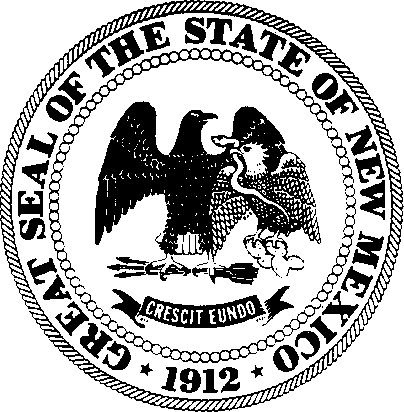 New Mexico Public Education Commission2022 New Charter School Application Kit Part A. Introduction, Instructions& Evaluation Rubric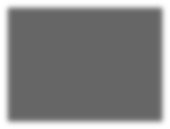 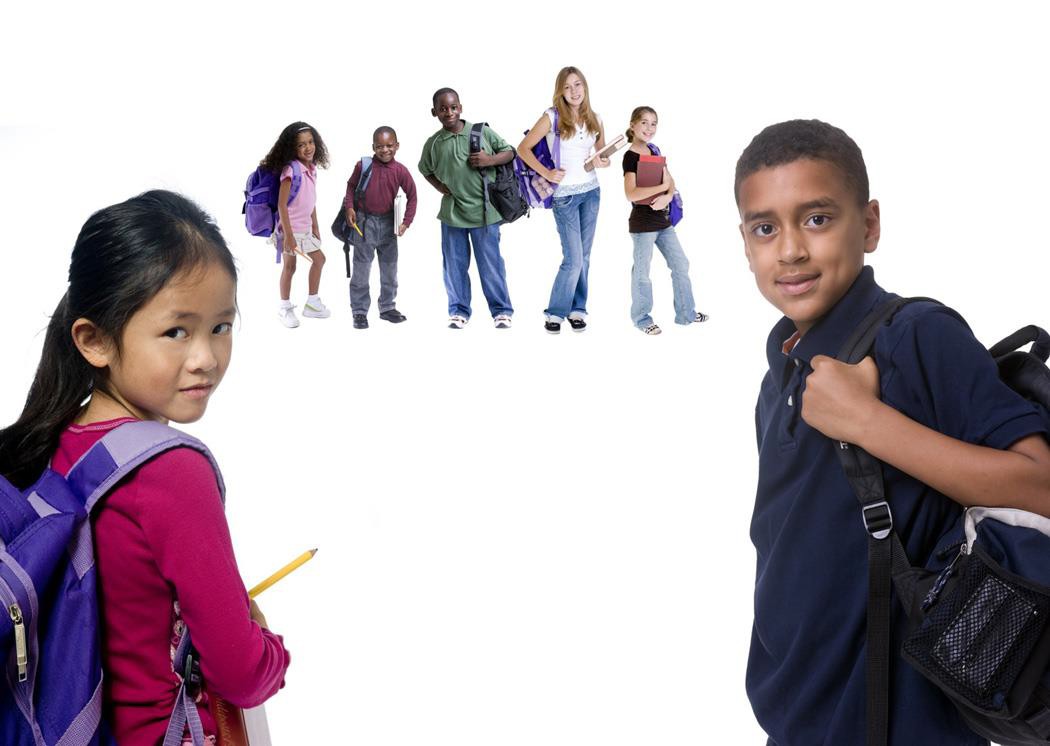 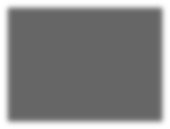 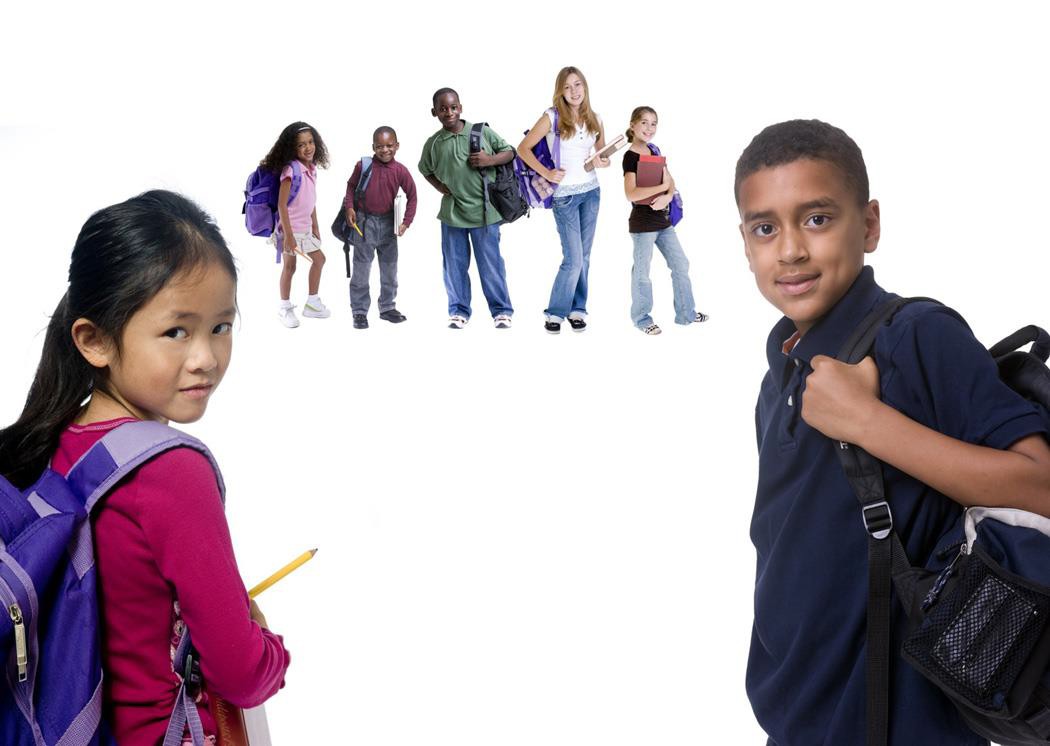 IntroductionThe Charter Schools ActThe New Mexico Charter School Application Kit was developed to provide guidance in the writing and review of new charter school submissions. The target audience for this document is both the founding group (the applicant team), as they develop a charter school application, and the Authorizer—the Public Education Commission (PEC), Authorizer’s designee(s), or Authorizer’s legal counsel (collectively referred to as “Authorizer”), as they review and evaluate the quality and completeness of the application.The New Mexico Charter Schools Act provides the following policy statement:The Charter Schools Act … is enacted to enable individual schools to structure their educational curriculum to encourage the use of different and innovative teaching methods that are based on reliable research and effective practices or have been replicated successfully in schools with diverse characteristics; to allow the development of different and innovative forms of measuring student learning and achievement; to address the needs of all students, including those determined to be at risk; to create new professional opportunities for teachers, including the opportunity to be responsible for the learning program at the school site; to improve student achievement; to provide parents and students with an educational alternative to create new, innovative and more flexible ways of educating children within the public school system; to encourage parental and community involvement in the public school system; to develop and use site-based budgeting; and to hold charter schools accountable for meeting the department's educational standards and fiscal requirements. (22-8B-3 NMSA 1978 et seq).Starting a new charter school in New Mexico requires proposals from committed individuals who have the capacity to achieve strong, educational outcomes. Through charter schools, the PEC, as Authorizer, and the Charter Schools Division (CSD) in the New Mexico Public Education Department (PED) seek to provide families with effective, quality educational options. The PEC makes the final determination regarding the application after reading the application, hearing from the applicants and the local community, and considering the information provided by the peer review team and the CSD.Overview of the Review ProcessEach year, the PEC approves and makes available, in writing at its office and on its website, a new charter school application kit for a specified fiscal year. The PEC-approved application kit for a new charter for the current application cycle includes templates and attachments approved by the PEC. Technical Review—CSD staff will confirm whether the applicant team has met all requirements and whether the application kit contains all components required by statute, rule, and application instructions. An application kit will pass the technical review if:The applicant team timely submitted a Notice of Intent no later than the second Tuesday of January of the year in which an application will be filed, to the PEC and the district in which the proposed school will be located;The application kit contains complete information for each application component, including an Executive Summary, all completed narrative sections, and all required exhibits, attachments, appendices, including the 910B5 SEG worksheet and a five-year Budget Plan.Failure to meet the criteria above will result in the application being deemed incomplete. The application will be evaluated based on the information that is included when it is submitted.Templates and attachments must not be altered from the approved content, format, and sequence. An application kit submitted for a new charter will be deemed incomplete if it contains modifications to the content, format, or sequence of the application, templates or attachments or if it contains templates or attachments that were approved for use in a prior fiscal year.Applicants will receive written notification of the deficiencies not more than five business days after the submission of the application kit. If the application is deemed incomplete, the Applicant’s file will be closed. The applicant team may, within five business days of receiving the notice of an incomplete application, request a review by the PEC at its next regularly scheduled meeting. No new information and no additional submissions will be accepted or reviewed by the PEC or CSD. Review—Applications will be evaluated and rated using the Evaluation Rubric, which is included in this document, Part A. An external peer review team will review each application. The review team consists of New Mexico Charter School experts who are overseen by the CSD. Each peer review team member will review each new charter application kit independently and thoroughly. Once complete, the peer review team will come together to discuss the application package and provide a consensus score, reasoning and analysis. This preliminary analysis will be provided to the applicant team and the PEC. The CSD has the ability to review scores for uniformity between applications assessed at the same time and review teams reviewing applications at the same time.Capacity Interview—The peer review team will interview the applicant team. The questions are designed to determine the applicant team’s capacity to implement the charter school proposed in the application and to provide an opportunity for the applicant team to clarify any weaknesses identified in the application preliminary review. The Application rating and analysis, along with a rating and analysis of the Capacity Interview, will form the basis for the CSD’s analysis to the PEC. (See Part D below.)Community Input Hearing—The PEC holds a public hearing at which the applicant team has an opportunity to answer the PEC’s questions. During the hearing, the PEC also has a chance to hear from the community and to learn about the positives and negatives for potentially opening a school like the one proposed (NMSA 22-8B-6(K)). The PEC will ask the applicants to respond to questions on the application during the Community Input Hearing. The applicant team may have the personnel with the technical expertise at the hearing (and should have experts present who were involved in completing the application kit). However, all applicant team members should demonstrate knowledge and understanding in all areas of the application.CSD Analysis—The CSD utilizes information from the external peer review team consensus rating analysis, and capacity interview, along with analysis of the community input hearing to prepare materials for the PEC. The analysis is presented to the applicants and PEC at least two weeks prior to the August PEC meeting.PEC Consideration—The PEC will make the final decision to deny, approve, or approve with conditions charter school applications. The PEC reads and evaluates all applications. The PEC’s decision is based on, but not limited to the following:complete application submitted by applicant team;external peer review team analysis;capacity interview and the peer  review team final scoring Evaluation Rubric and analysis;community input hearing;CSD analysis;all clarifying information and statements provided by announced deadlines; andapplicants’ statements at the PEC July meeting.Please contact the Charter Schools Division at charter.schools@state.nm.us or (505) 827-6909 with any questions regarding this process.The New Charter School Application Kit The New Charter School Application Kit contains four main parts, plus appendices. All parts of the kit comply with the amended Charter School Act, which requires charter schools’ performance to be measured according to a framework of specific criteria. The application itself is organized by the framework. Part A, the Introduction, Instructions and Evaluation Rubric provides applicant teams with information regarding instructions, application timelines, contact information, an application glossary of terms, logistical information, and the Evaluation Rubric. The overall ability of the applicant team to create a clear, cohesive, comprehensive, reasonable, and innovative charter school application depends in large part on following the instructions and Evaluation Rubric in Part A.Part B, the Executive Summary requires the applicant to provide an overview of the proposed school. This offers the reviewers a general understanding of what is described in detail in the application. This summary will be posted on the CSD website so that the public knows who is applying for a state-funded public charter school. This section is not evaluated for points. However, the summary should adequately reflect what is found in the rest of the application. It will be submitted along with Part C between May 1 and June 1 at 5:00 PM Mountain Time of the current year.Part C, the Written Responses requests information from the applicant team that should be responded to completely. The Evaluation Rubric should guide the applicant team’s responses. It is important not to compartmentalize responses but to use the prompts to present a clear, comprehensive, cohesive, reasonable, and innovative educational, organizational, and financial framework for the proposed public charter school. The peer reviewers and CSD will be looking for a consistent narrative that presents evidence of a thorough and thoughtful plan, formulated by a capable team, deserving of being entrusted with millions of dollars of public funds, and which will offer a vibrant and innovative educational option for New Mexican children and their families. The proposed school’s mission should be reflected throughout the Application in all proposed curriculum, programs, budgets, and resource allocations.  Note: Simply following the prompts does not guarantee approval by the PEC.Part D, the Capacity Interview Questions and Rubric does not require any written information from the applicant team. Applicant teams will be asked approximately 15-20 questions that will allow them to showcase the applicant team’s capacity to implement the framework for the charter school outlined in the application.  Appendices:Governing Body Bylaws Head Administrator Job DescriptionJob Descriptions for Certified, Licensed, and Other Key StaffProposed Agreements Governing Third Party Relationships and Memoranda of Understandings (MOUs) (required if applicable)PSFA-Approved Projected Facility Plan DocumentationFive Years of 910B5 State Equalization Guarantee (SEG) Computation Revenue Estimates Five-year Budget PlanInternal Control ProceduresSummaryExperience has shown that successful charter schools tend to have a number of common characteristics such as:A clear, focused, results-oriented, measurable mission statement that aligns to all parts of the proposalA demonstrated understanding of the charter school's projected students, based on the local community or the school district in whose geographic boundaries the charter school applies to operateAn educational program that is likely to be effective for the school's projected students, based on the local community or the school district in whose geographic boundaries the charter school applies to operateStrong goals to assist the school in meeting its mission and educational programming in an equitable wayStrong, experienced, and diverse leadership and governance that aligns the mission of the school with results-oriented, measurable practiceA Governing Body that provides strong, professional functions in financial oversight, Board functions, and supporting the leadership of the schoolStrong financial planning and managementA school that demonstrates support and ownership of the school by the local community, not just the applicant teamThe PEC expects thoughtful, well-developed applications from capable school developers who are committed to enhancing education in New Mexico. All successful applicants shall: 1) enter into a planning/implementation year including required monthly meetings, 2) complete a planning/implementation year checklist, and 3) negotiate a contract with the PEC prior to receiving approval from the PEC to commence operations. The templates used in the negotiations are available on PED’s website.Instructions and TimeframeGlossary of Terms Relevant to the ApplicationAlignment of Curriculum, Educational Program, Student Performance Standards: The curriculum of all public schools must be aligned with the New Mexico Common Core State Standards, Content Standards, Benchmarks, and Performance Standards. An alignment document—by subject and grade level—lists each of the performance standards, cross- referenced with the instructional materials, and a timeline for when they are addressed.Assessment: A valid formative and summative reliable method(s), tool(s) or system(s) to evaluate and demonstrate progress toward—or mastery of—the academic and non-academic performance goals stated in the application.Charter Schools Act: The Charter Schools Act, 22-8B-1 et. seq. NMSA 1978, allows the authorization of charter schools that are independent public schools. Charter Schools operate under charters granted for up to five years by the Public Education Commission (PEC) or local school districts, known as Authorizers. Once an Authorizer has awarded a charter, the new charter school organizes around the mission, curriculum, theme, and/or teaching method described in its application. Charter schools are allowed autonomy, including control of their own budget, hiring their own employees, and other functions that the charter school is required to perform in order to carry out the educational program described in its charter. A charter school, on an annual basis, must demonstrate academic improvement, fiscal responsibility, and sound organizational operations that comply with the law.In 2011, the Legislature amended sections of the Charter Schools Act to add and modify accountability requirements for charter schools and Authorizers. By using a Performance Contract and accompanying Performance Framework, charter schools have specific material terms they must meet. In addition, they are assessed by the indicators contained in the Performance Frameworks. The categories evaluated in the Performance Framework are Academic, Financial, and Organizational indicators. If the school is approved, the Authorizer negotiates terms of the Performance Contract, including mission-specific goals, with the charter school prior to the time that the school commences operations.Instructional Hours: Hours in which regular students are in school-directed instructional programs, exclusive of lunch and breaks. This should include an example of a daily schedule in which the instructional hours will be fulfilled in order to visualize a typical day for students and teachers.Mission: The mission of the school is a concise statement that describes the purpose of the school and how the school will achieve it. The mission should answer questions, such as: 1) what outcomes for students does the school seek to accomplish; 2) how will it accomplish those outcomes; and 3) what is unique about the school? The best mission statements are clear, focused, compelling, and have a focus on outputs rather than inputs. The statement should be the driving force and rationale behind all the other components of the application. There should be indicators throughout the application that show how the school will actualize the intended mission. Mission-Specific Goals: The Amended Charter Schools Act requires that new charter applications include:  the goals, objectives and student performance outcomes to be achieved by the charter school as well as a description of the charter school's plan for evaluating student performance, the types of assessments that will be used to measure student progress toward achievement of the state's standards and the school's student performance outcomes, the timeline for achievement of the outcomes and the procedures for taking corrective action in the event that student performance falls below the standards. (NMSA 22-8B-8(B)).  This application requirement prepares the applicant team for the Performance Framework contents, which will be negotiated with the PEC if the proposed charter application is approved.  Specifically, the performance framework shall allow for the inclusion of additional rigorous, valid and reliable indicators proposed by a charter school to augment external evaluations of its performance, provided that the chartering authority shall approve the quality and rigor of such proposed indicators and the indicators are consistent with the purposes of the Charter Schools Act (NMSA 22-8B-9.1(c)).New Mexico Common Core State Standards, Content Standards, Benchmarks, and Performance Standards: The State of New Mexico has established the Content Standards with Benchmarks and Performance Standards to be used by all public schools, including charter schools, and state-supported educational institutions to develop, deliver, and assess curriculum.  New Mexico has adopted the Common Core State Standards.  The NM Standards may be accessed at: https://webnew.ped.state.nm.us/bureaus/instructional-materials/new-mexico-content-standards/ NM Standards: Refers to New Mexico Content Standards, Benchmarks, and Performance StandardsPartnership: A partner organization supports the implementation of the school’s mission.  A “partnership” is a formal relationship rather than an informal or tangential agreement to provide ancillary support to particular school programs through the commitment of funds or other resources to support the school’s operation and long-term existence.  According to Charter Law, a charter school is a public school that may contract with a school district or other party for provision of financial management, food services, transportation, facilities, education-related services or other services. The governing body shall not contract with a for-profit entity for the management of the charter school (NMSA 22-8B-4R).Plagiarism: The practice of taking someone else's work or ideas and passing them off as one's own will not be tolerated. Be sure to credit authors and cite sources for any references in the application.Plan/Process: A plan, for purposes of this application, is a detailed statement of how an outcome will be achieved. A plan could include, as appropriate: clear expectations, criteria, actions steps, monitoring steps, timelines, benchmarks, onboarding procedures, and responsible parties.Policy: A policy, for purposes of this application, is a guiding statement that reflects the principles, rules, or guidelines to be adopted by the school’s governing body once the charter contract is formally executed. Policy statements contain clear expectations, criteria, timelines, and responsible parties to be implemented on behalf of the governing body.Procedure: A procedure, for purposes of this application, is a statement of the specific methods to be used or course of action that will be taken to implement a policy in the day-to-day operation of the school. A procedure identifies action steps, timelines, benchmarks, and responsible parties. Remediation for students not achieving standards: Remediation, for purposes of this application, refers to a process, procedure, plan, or a variety of instructional support opportunities to assist individual students who are not achieving proficiency in the NM standards or other student performance expectations. There should be a detailed plan for how the school intends to provide a differentiated learning experience to support students in meeting their educational potential. Scope and Sequence: A scope and sequence should include the following components:Grade levels, grade spans, age spans, or other sequenceThe knowledge, content standards/areas or organizing themes within the grade levels, grade spans, age spans, or other sequence.The time/number of lessons/etc. spent to address specific knowledge, content standards/areas or organizing themes.Sufficient coverage of all grade level content standards/areas required by the state.SMART Goals: Mission-Specific Goals must be:Specific. A well-defined goal must be specific, clearly and concisely stated, and easily understood. Educational goals should be tied to learning standards that specify what students should know and be able to do for each subject or content area and for each grade, age, or other grouping level.Measurable. A goal should be tied to measurable results to be achieved. Measurement is then simply an assessment of success or failure in achieving the goal.Attainable. A goal should be attainable and realistic.Rigorous. A goal should be challenging, based on current or expected performance.Time-Specific with Target Dates. A well-conceived goal should specify a timeframe or target date for achievement.Special Populations: Special populations may include students who have been identified with special needs that require an Individualized Education Plan (IEP), a Section 504 Accommodations plan, English learner (EL) instruction, or those who require access to ancillary services including, but not limited to, health, speech/language services, social work services, physical therapy, occupational therapy, etc.State and Federal Accountability System Academic Performance Indicator: The School Grading Accountability System is the first part of the academic framework that is used to evaluate all public schools, including charter schools, in the state of New Mexico. The NM System of School Support and Accountability Report includes criteria components such as Math and Reading Proficiency, Student Growth, English Learner Process, Science Proficiency, Chronic Absenteeism, Educational Climate, Graduation Rates, and College and Career Readiness (the latter two being appropriate for high school only). Understanding the State Accountability System is critical in the development of your school, as it is a major component of your school’s annual evaluation.Unique: Unique, for the purposes of this application, describes specific methods that are different and innovative, based on reliable research, effective practices, or demonstrably successful in schools with diverse characteristics, not currently available to students in the proposed geographic area. Compare and contrast with educational programs of other public schools that serve the same grade levels in that area.Evaluation Rubric for Part C: Application Rating: Along with each prompt, the application identifies the elements that must be present for a response to be evaluated as “Meets the Criteria.” The following rubrics govern general rating practices.  Please be sure that each response also completely addresses the bulleted points in the rubrics for each individual prompt.I. Academic FrameworkA.	Mission and Vision B. Mission-Specific GoalsC. Curriculum, Educational Program, Student Performance StandardsD.  Bilingual Multicultural Education, Indian Education, Hispanic Education and Black EducationE. Graduation RequirementsF. InstructionG. Special Populations H. Assessment and Accountability II. Organizational FrameworkA. Governing Body Creation/CapacityB. Governing Body Training and EvaluationC. Leadership and ManagementD. Organizational Structure of the Proposed SchoolE. EmployeesF. Community/Parent/Employee Involvement in GovernanceG. Student Recruitment and EnrollmentH. Legal ComplianceI. Evidence of Partnership/Contractor relationship (if applicable)J. Transportation and FoodK. Facilities/School EnvironmentIII. Financial FrameworkA. School Size  BudgetsC.	Financial Policies, Oversight, Compliance, and SustainabilityIV. Evidence of SupportA. Outreach ActivitiesB. Community SupportC. Community Relationships Notice of IntentThe Notice of Intent (NOI) must be submitted no later than the second Tuesday in January, on the form provided, to both the Public Education Commission and the local district where the proposed charter school intends to be located.Form andPoint of ContactAll submissions should be prepared utilizing the current year’s New Charter School Application Kit. The Executive Summary, the Application, and all appendices must be complete when submitted. Questions regarding the Application and review process must be directed to charter.schools@state.nm.us. NoticeBe sure that the CSD has the most current email address and phone number for applicants at all times. Due to the limited number of CSD staff and heavy workload, the CSD will NOT send any notices or other information by hard copy unless required to do so by law.Technical Assistance Workshops At least five New Application Training Workshops will be provided by the CSD between January and May. Applicant teams that submit a timely NOI will be notified of the details, dates, times, and locations for all trainings via email. The CSD website for information regarding the Technical Assistance Workshops is: https://webnew.ped.state.nm.us/bureaus/options-parents-families/charter-schools/trainings-offered/). To RSVP, send participant’s name, school affiliation, position, and email address to charter.schools@state.nm.us.Deadline: Charter ApplicationCharter Applications may be submitted between May 1 and June 1. The deadline for submission of all materials to the PED’s CSD is June 1 by 5:00 PM Mountain Time).Deadline: Public School Facilities Authority (PSFA) Master Facilities PlanCharter applications must include evidence that the founders have completed and submitted a Facilities Master Plan/Educational Specifications Checklist (found on the PSFA website). The completed form must be submitted to the PSFA in April. The exact date will be provided in the training sessions. Please contact the PSFA for more information.Manner of Submission of the Charter ApplicationOnly electronic copies will be accepted. Submission accounts will be created and training will be provided during the new application training. CSD will confirm receipt of the application. For questions about submission, contact charter.schools@state.nm.usApplications Provided to the PECSubstantive Review PeriodAn external peer review team of New Mexico charter school experts will read and analyze the applications in June. Each team is overseen by CSD staff.Written Application Preliminary AnalysisThe peer review team’s preliminary analysis of the written application is provided to the applicant and the PEC no fewer than four days prior to the applicant team’s scheduled Capacity Interview date.Capacity InterviewsThe Capacity Interview is a critical component of the review process, and the applicant teams’ key spokesperson must be available. In addition, if a particular person drafted a section in its entirety, that person should also be available to answer questions. This interview will be designed to demonstrate the applicant team’s capacity to implement the school as planned in the Application.Capacity Interview Preliminary AnalysisThe review team’s preliminary analysis of the capacity interview is provided to the applicant team and the PEC no fewer than seven days prior to the applicant team’s scheduled Community Input Hearing date.Community Input HearingsThe PEC will hold Community Input Hearings in July to allow the local community, including the local school district, the opportunity to provide comments on the application. The PEC will also use this opportunity to obtain information from the applicants that may inform the commissioners, prior to taking an actual vote. CSD AnalysisThe CSD will send its analysis by email to the PEC and to the applicant no later than two weeks prior to the PEC meeting. PEC Decision- Making MeetingThe PEC will hold a public decision-making meeting no later than September 1 to: a) approve, b) approve with conditions, or c) deny the Application. At this meeting, the applicants will have an additional opportunity, prior to the decision, to address the PEC and to answer questions from the PEC members.Meets the CriteriaAll required elements presentSufficient detail present, enabling the proposal to be implemented without requiring further proposal developmentThe proposal is reasonable and realisticFully consistent with other sections, including budget and missionFully consistent with all requirements of lawCoherent and easily understoodApproaches the CriteriaThe majority of required elements are present, but not allInsufficient detail; further proposal development will be required before the applicant can begin to implement the conceptMinor inconsistencies with other sections of the applicationMay raise questions about legal compliance, but does not demonstrate non-complianceMay raise questions about reasonableness or viability of the proposalDoes Not Meet the CriteriaNone or less than a majority of the required elements are presentContradicts or is substantially inconsistent with other sectionsInsufficient detail to understand the proposal, which includes:Copying responses from a prior applicant’s applicationCopying statutory, regulatory, or policy/guidance languagePlagiarizing information from other publicly available material Includes statements that violate or conflict with the requirements of law Incoherent or confusingThe proposal is patently unreasonable or unrealistic A. (1) MISSIONRatingExpectations☐MeetsA complete response must Identify how the proposed school will achieve its mission. Discuss the importance of the mission to your proposed communityBe clear, concise, innovative, and measurableDiscuss what mission success will look like☐ApproachesA complete response must Identify how the proposed school will achieve its mission. Discuss the importance of the mission to your proposed communityBe clear, concise, innovative, and measurableDiscuss what mission success will look like☐Does Not MeetA complete response must Identify how the proposed school will achieve its mission. Discuss the importance of the mission to your proposed communityBe clear, concise, innovative, and measurableDiscuss what mission success will look like[ENTER INDEPENDENT REVIEW TEAM COMMENTS HERE:     ][ENTER INDEPENDENT REVIEW TEAM COMMENTS HERE:     ]A.(2) VISION STATEMENTRatingExpectations☐CompleteA complete response must describeThe team’s reasoning and purposeWhy your team is committed to providing a public education platform for your proposed communityHow your team intends to interact with your proposed community in order to provide their children with better academic outcomesWhat about your proposed program serves the proposed community in unique and innovative ways?This narrative will be rated for completion, not content☐No ResponseA complete response must describeThe team’s reasoning and purposeWhy your team is committed to providing a public education platform for your proposed communityHow your team intends to interact with your proposed community in order to provide their children with better academic outcomesWhat about your proposed program serves the proposed community in unique and innovative ways?This narrative will be rated for completion, not content[ENTER INDEPENDENT REVIEW TEAM COMMENTS HERE:     ][ENTER INDEPENDENT REVIEW TEAM COMMENTS HERE:     ]A. (3) UNIQUENESS AND INNOVATIONRatingExpectations☐MeetsA complete response must Describe the uniqueness, innovation, and significant contribution of your educational program to the local NM public education environment;Describe the needs of the community; andDemonstrate how the applicant team knows there is a compelling demand for the proposed school’s educational program in the geographic area in which the school plans to locate.Ensure that the evidence establishes a compelling demand for the proposed school’s educational program based on reliable research, effective practices, or demonstrated success in schools with diverse characteristics.☐ApproachesA complete response must Describe the uniqueness, innovation, and significant contribution of your educational program to the local NM public education environment;Describe the needs of the community; andDemonstrate how the applicant team knows there is a compelling demand for the proposed school’s educational program in the geographic area in which the school plans to locate.Ensure that the evidence establishes a compelling demand for the proposed school’s educational program based on reliable research, effective practices, or demonstrated success in schools with diverse characteristics.☐Does Not MeetA complete response must Describe the uniqueness, innovation, and significant contribution of your educational program to the local NM public education environment;Describe the needs of the community; andDemonstrate how the applicant team knows there is a compelling demand for the proposed school’s educational program in the geographic area in which the school plans to locate.Ensure that the evidence establishes a compelling demand for the proposed school’s educational program based on reliable research, effective practices, or demonstrated success in schools with diverse characteristics.[ENTER INDEPENDENT REVIEW TEAM COMMENTS HERE:     ][ENTER INDEPENDENT REVIEW TEAM COMMENTS HERE:     ]B.Mission-Specific goalsRatingExpectations☐MeetsA complete response must Include two mission-specific goals; Align to the student outcomes identified in the mission response (A.1.);Be guided by the elements of the SMART format: Include measures and metrics.Include how the board of the proposed school intends to regularly monitor equitable mission success☐ApproachesA complete response must Include two mission-specific goals; Align to the student outcomes identified in the mission response (A.1.);Be guided by the elements of the SMART format: Include measures and metrics.Include how the board of the proposed school intends to regularly monitor equitable mission success☐Does Not MeetA complete response must Include two mission-specific goals; Align to the student outcomes identified in the mission response (A.1.);Be guided by the elements of the SMART format: Include measures and metrics.Include how the board of the proposed school intends to regularly monitor equitable mission success[ENTER INDEPENDENT REVIEW TEAM COMMENTS HERE:     ][ENTER INDEPENDENT REVIEW TEAM COMMENTS HERE:     ]C. Curriculum, Educational Program, Student Performance Standards. RatingExpectations☐MeetsA complete response must Describe the proposed school’s curriculum including research-based evidence that supports the effectiveness of the selected modeland the target population; Describe how the proposed school’s curriculum will meet the requirements of equity for all underserved populations.Identify information that demonstrates how the curriculum will align with the New Mexico Common Core State Standards (CCSS) and New Mexico Content Standards;Identify information that demonstrates how the curriculum will align with the proposed school’s mission; andInclude a reasonable (as based on the professional judgment of experienced educators) timeline and plan for the development of the entire proposed curriculum—including scope and sequence, unit plans, daily lesson plans, project plans and rubrics, and unit and course assessments.☐ApproachesA complete response must Describe the proposed school’s curriculum including research-based evidence that supports the effectiveness of the selected modeland the target population; Describe how the proposed school’s curriculum will meet the requirements of equity for all underserved populations.Identify information that demonstrates how the curriculum will align with the New Mexico Common Core State Standards (CCSS) and New Mexico Content Standards;Identify information that demonstrates how the curriculum will align with the proposed school’s mission; andInclude a reasonable (as based on the professional judgment of experienced educators) timeline and plan for the development of the entire proposed curriculum—including scope and sequence, unit plans, daily lesson plans, project plans and rubrics, and unit and course assessments.☐Does Not MeetA complete response must Describe the proposed school’s curriculum including research-based evidence that supports the effectiveness of the selected modeland the target population; Describe how the proposed school’s curriculum will meet the requirements of equity for all underserved populations.Identify information that demonstrates how the curriculum will align with the New Mexico Common Core State Standards (CCSS) and New Mexico Content Standards;Identify information that demonstrates how the curriculum will align with the proposed school’s mission; andInclude a reasonable (as based on the professional judgment of experienced educators) timeline and plan for the development of the entire proposed curriculum—including scope and sequence, unit plans, daily lesson plans, project plans and rubrics, and unit and course assessments.[ENTER INDEPENDENT REVIEW TEAM COMMENTS HERE:   ][ENTER INDEPENDENT REVIEW TEAM COMMENTS HERE:   ]D(1).Bilingual Multicultural, Indian, Hispanic and Black Education ActsRatingExpectations☐MeetsA complete response must ensure equal education opportunities for students in New Mexico by:Addressing the goals of the Bilingual Multicultural Education Act (NMSA §22-23-1) including:providing students with opportunities to expand their conceptual and linguistic abilities and potentials in a successful and positive manner; teaching students to appreciate the value and beauty of different languages and cultures; andmeeting state academic content standards and benchmarks in all subject areas. Addressing the goals of the Indian Education Act (NMSA §22-23A-1) including:Ensuring equitable and culturally relevant learning environments and culturally relevant instructional materials for American Indian studentsProviding for the study, development and implementation of educational systems that affect the educational success of American Indian students to close the achievement gap, increase graduation rates; Encouraging and fostering parental involvement in the education of their children; andProviding mechanisms to improve educational opportunities for Native American students for the purpose of closing the achievement gap, increasing graduation rates, and increasing postsecondary enrollment, retention, and completion. Addressing the purpose of the Hispanic Education Act (NMSA §22-23B-2), including:Providing for the study, development and implementation of educational systems that affect the educational success of Hispanic students to close the achievement gap, increase graduation rates; Encouraging and fostering parental involvement in the education of their children; andProviding mechanisms to improve educational opportunities for Hispanic students for the purpose of closing the achievement gap, increasing graduation rates, and increasing postsecondary enrollment, retention, and completion. initiate and organize an equity council composed of multiple school stakeholders with the intent to create more equitable learning opportunities for marginalized students. Address the purpose of the Black Education Act (HB 43), including: Developing and including anti-racism policiesDeveloping curricula and instructional materials that recognize and teach black culture and anti-racism. Implementing anti-racism training for teachers and staffOpportunities to explore one’s identity and societal systems that may impact their identity and future.☐ApproachesA complete response must ensure equal education opportunities for students in New Mexico by:Addressing the goals of the Bilingual Multicultural Education Act (NMSA §22-23-1) including:providing students with opportunities to expand their conceptual and linguistic abilities and potentials in a successful and positive manner; teaching students to appreciate the value and beauty of different languages and cultures; andmeeting state academic content standards and benchmarks in all subject areas. Addressing the goals of the Indian Education Act (NMSA §22-23A-1) including:Ensuring equitable and culturally relevant learning environments and culturally relevant instructional materials for American Indian studentsProviding for the study, development and implementation of educational systems that affect the educational success of American Indian students to close the achievement gap, increase graduation rates; Encouraging and fostering parental involvement in the education of their children; andProviding mechanisms to improve educational opportunities for Native American students for the purpose of closing the achievement gap, increasing graduation rates, and increasing postsecondary enrollment, retention, and completion. Addressing the purpose of the Hispanic Education Act (NMSA §22-23B-2), including:Providing for the study, development and implementation of educational systems that affect the educational success of Hispanic students to close the achievement gap, increase graduation rates; Encouraging and fostering parental involvement in the education of their children; andProviding mechanisms to improve educational opportunities for Hispanic students for the purpose of closing the achievement gap, increasing graduation rates, and increasing postsecondary enrollment, retention, and completion. initiate and organize an equity council composed of multiple school stakeholders with the intent to create more equitable learning opportunities for marginalized students. Address the purpose of the Black Education Act (HB 43), including: Developing and including anti-racism policiesDeveloping curricula and instructional materials that recognize and teach black culture and anti-racism. Implementing anti-racism training for teachers and staffOpportunities to explore one’s identity and societal systems that may impact their identity and future.☐Does Not MeetA complete response must ensure equal education opportunities for students in New Mexico by:Addressing the goals of the Bilingual Multicultural Education Act (NMSA §22-23-1) including:providing students with opportunities to expand their conceptual and linguistic abilities and potentials in a successful and positive manner; teaching students to appreciate the value and beauty of different languages and cultures; andmeeting state academic content standards and benchmarks in all subject areas. Addressing the goals of the Indian Education Act (NMSA §22-23A-1) including:Ensuring equitable and culturally relevant learning environments and culturally relevant instructional materials for American Indian studentsProviding for the study, development and implementation of educational systems that affect the educational success of American Indian students to close the achievement gap, increase graduation rates; Encouraging and fostering parental involvement in the education of their children; andProviding mechanisms to improve educational opportunities for Native American students for the purpose of closing the achievement gap, increasing graduation rates, and increasing postsecondary enrollment, retention, and completion. Addressing the purpose of the Hispanic Education Act (NMSA §22-23B-2), including:Providing for the study, development and implementation of educational systems that affect the educational success of Hispanic students to close the achievement gap, increase graduation rates; Encouraging and fostering parental involvement in the education of their children; andProviding mechanisms to improve educational opportunities for Hispanic students for the purpose of closing the achievement gap, increasing graduation rates, and increasing postsecondary enrollment, retention, and completion. initiate and organize an equity council composed of multiple school stakeholders with the intent to create more equitable learning opportunities for marginalized students. Address the purpose of the Black Education Act (HB 43), including: Developing and including anti-racism policiesDeveloping curricula and instructional materials that recognize and teach black culture and anti-racism. Implementing anti-racism training for teachers and staffOpportunities to explore one’s identity and societal systems that may impact their identity and future.[ENTER INDEPENDENT REVIEW TEAM COMMENTS HERE:   ][ENTER INDEPENDENT REVIEW TEAM COMMENTS HERE:   ]D(2).Equity Plan Proposed school will create an effective and equitable system of supports for all students focused on root-cause analysis, equity-focused leadership and continuous improvement, and culturally and linguistically responsive curriculum and pedagogyRatingExpectations☐MeetsA complete response must ensure equal education opportunities for students in New Mexico by:A plan to initiate and organize an equity council composed of multiple school stakeholders with the intent to create more equitable learning opportunities for marginalized students. If the proposed school is to be located in a historically defined Indian impacted school district, a plan for conducting a needs assessment to determine what supports are needed in the public charter school, at home and in the community to help Indian students succeed in school, graduate with a diploma of excellence and be prepared to enter post-secondary education or the workplace.A detailed plan for the implementation of a culturally and linguistically responsive framework.A detailed plan for attracting and retaining quality and diverse teachers to teach New Mexico’s multicultural student population☐ApproachesA complete response must ensure equal education opportunities for students in New Mexico by:A plan to initiate and organize an equity council composed of multiple school stakeholders with the intent to create more equitable learning opportunities for marginalized students. If the proposed school is to be located in a historically defined Indian impacted school district, a plan for conducting a needs assessment to determine what supports are needed in the public charter school, at home and in the community to help Indian students succeed in school, graduate with a diploma of excellence and be prepared to enter post-secondary education or the workplace.A detailed plan for the implementation of a culturally and linguistically responsive framework.A detailed plan for attracting and retaining quality and diverse teachers to teach New Mexico’s multicultural student population☐Does Not MeetA complete response must ensure equal education opportunities for students in New Mexico by:A plan to initiate and organize an equity council composed of multiple school stakeholders with the intent to create more equitable learning opportunities for marginalized students. If the proposed school is to be located in a historically defined Indian impacted school district, a plan for conducting a needs assessment to determine what supports are needed in the public charter school, at home and in the community to help Indian students succeed in school, graduate with a diploma of excellence and be prepared to enter post-secondary education or the workplace.A detailed plan for the implementation of a culturally and linguistically responsive framework.A detailed plan for attracting and retaining quality and diverse teachers to teach New Mexico’s multicultural student population[ENTER INDEPENDENT REVIEW TEAM COMMENTS HERE:   ]E. Graduation Requirements.RatingExpectations☐MeetsA complete response mustIdentify all of the proposed school’s graduation requirements; Provide an explanation of how the proposed school will support students behind on graduation to earn a diploma.  Provide proposed Alternative Demonstration of Competency policies, if anyAlign to state graduation requirements OR explicitly identify all requirements that vary from state minimum requirements; and If there are variances from state minimum requirements explain the following: why the proposed school believes the change is importanthow the change supports the mission how the change ensures student readiness for college, career, or other post-secondary opportunities.☐ApproachesA complete response mustIdentify all of the proposed school’s graduation requirements; Provide an explanation of how the proposed school will support students behind on graduation to earn a diploma.  Provide proposed Alternative Demonstration of Competency policies, if anyAlign to state graduation requirements OR explicitly identify all requirements that vary from state minimum requirements; and If there are variances from state minimum requirements explain the following: why the proposed school believes the change is importanthow the change supports the mission how the change ensures student readiness for college, career, or other post-secondary opportunities.☐Does Not MeetA complete response mustIdentify all of the proposed school’s graduation requirements; Provide an explanation of how the proposed school will support students behind on graduation to earn a diploma.  Provide proposed Alternative Demonstration of Competency policies, if anyAlign to state graduation requirements OR explicitly identify all requirements that vary from state minimum requirements; and If there are variances from state minimum requirements explain the following: why the proposed school believes the change is importanthow the change supports the mission how the change ensures student readiness for college, career, or other post-secondary opportunities.☐Not ApplicableA complete response mustIdentify all of the proposed school’s graduation requirements; Provide an explanation of how the proposed school will support students behind on graduation to earn a diploma.  Provide proposed Alternative Demonstration of Competency policies, if anyAlign to state graduation requirements OR explicitly identify all requirements that vary from state minimum requirements; and If there are variances from state minimum requirements explain the following: why the proposed school believes the change is importanthow the change supports the mission how the change ensures student readiness for college, career, or other post-secondary opportunities.[ENTER INDEPENDENT REVIEW TEAM COMMENTS HERE:   ][ENTER INDEPENDENT REVIEW TEAM COMMENTS HERE:   ]F.(1) InstructionTeaching and Instructional PhilosophyRatingExpectations☐MeetsA complete response must Describe the teaching and instructional philosophy of the proposed school;Identify primary instructional methods to be implemented that ensure equity and that align to the  philosophy;Identify information that demonstrates the instructional methods are research-based; andDescribe how the educational philosophy and instructional methods support and align to the mission and curriculum. How the proposed instructional methods will best support the population the school intends to serve. ☐ApproachesA complete response must Describe the teaching and instructional philosophy of the proposed school;Identify primary instructional methods to be implemented that ensure equity and that align to the  philosophy;Identify information that demonstrates the instructional methods are research-based; andDescribe how the educational philosophy and instructional methods support and align to the mission and curriculum. How the proposed instructional methods will best support the population the school intends to serve. ☐Does Not MeetA complete response must Describe the teaching and instructional philosophy of the proposed school;Identify primary instructional methods to be implemented that ensure equity and that align to the  philosophy;Identify information that demonstrates the instructional methods are research-based; andDescribe how the educational philosophy and instructional methods support and align to the mission and curriculum. How the proposed instructional methods will best support the population the school intends to serve. [ENTER INDEPENDENT REVIEW TEAM COMMENTS HERE:     ][ENTER INDEPENDENT REVIEW TEAM COMMENTS HERE:     ]F.(2) InstructionYearly Calendar and Daily ScheduleRatingExpectations☐MeetsA complete response mustInclude a yearly calendar that identifies the following:Annual start date and end date Teacher professional development days and times School-wide assessment periods School days, holidays, and partial days Teacher parent conferences;Include a daily schedule that identifies the following:Instructional times Break times Start and end times Differences in the daily schedule for full and partial days; Meet all minimum hour (total instructional time) requirements laid out in NMSA 22-2-8.1;Describe how the calendar and schedule support the proposed school’s educational program;Describe how the calendar and schedule are optimal for achieving high outcomes for the anticipated student population; Describe the extended learning time programs to improve academic success of students and professional learning of teachers; If this is an elementary school, and you are participating in k-5 plus or extended learning program, describe the k-5 plus program and extended learning program  and provide your calendar for year 2; andBe supported by the proposed budget found in the Financial Framework section of the application.Describe how the proposed calendar supports and values the community it intends to serve.☐ApproachesA complete response mustInclude a yearly calendar that identifies the following:Annual start date and end date Teacher professional development days and times School-wide assessment periods School days, holidays, and partial days Teacher parent conferences;Include a daily schedule that identifies the following:Instructional times Break times Start and end times Differences in the daily schedule for full and partial days; Meet all minimum hour (total instructional time) requirements laid out in NMSA 22-2-8.1;Describe how the calendar and schedule support the proposed school’s educational program;Describe how the calendar and schedule are optimal for achieving high outcomes for the anticipated student population; Describe the extended learning time programs to improve academic success of students and professional learning of teachers; If this is an elementary school, and you are participating in k-5 plus or extended learning program, describe the k-5 plus program and extended learning program  and provide your calendar for year 2; andBe supported by the proposed budget found in the Financial Framework section of the application.Describe how the proposed calendar supports and values the community it intends to serve.☐Does Not MeetA complete response mustInclude a yearly calendar that identifies the following:Annual start date and end date Teacher professional development days and times School-wide assessment periods School days, holidays, and partial days Teacher parent conferences;Include a daily schedule that identifies the following:Instructional times Break times Start and end times Differences in the daily schedule for full and partial days; Meet all minimum hour (total instructional time) requirements laid out in NMSA 22-2-8.1;Describe how the calendar and schedule support the proposed school’s educational program;Describe how the calendar and schedule are optimal for achieving high outcomes for the anticipated student population; Describe the extended learning time programs to improve academic success of students and professional learning of teachers; If this is an elementary school, and you are participating in k-5 plus or extended learning program, describe the k-5 plus program and extended learning program  and provide your calendar for year 2; andBe supported by the proposed budget found in the Financial Framework section of the application.Describe how the proposed calendar supports and values the community it intends to serve.[ENTER INDEPENDENT REVIEW TEAM COMMENTS HERE:    ][ENTER INDEPENDENT REVIEW TEAM COMMENTS HERE:    ]F.(3) InstructionHow Instruction will be effective for the student population.RatingExpectations☐MeetsA complete response mustIdentify the anticipated student population, including: Demographic information based on the local community population Educational proficiency based upon enrollment at the schoolAttendance and truancy trendsEnglish language proficiency Diverse populationsAt-Risk populationsSpecial Educational needs;Explain any special factors influencing the makeup of the anticipated student population;Explain how the educational philosophy has been designed to meet students’ needs;Explain how the instructional methods have been designed to meet students’ needs and specifically how they will meet the needs of at-risk students; andExplain how the yearly calendar and daily schedule have been designed to meet students’ needs.Explain how the yearly calendar and daily schedule have been designed to meet students’ needs.☐ApproachesA complete response mustIdentify the anticipated student population, including: Demographic information based on the local community population Educational proficiency based upon enrollment at the schoolAttendance and truancy trendsEnglish language proficiency Diverse populationsAt-Risk populationsSpecial Educational needs;Explain any special factors influencing the makeup of the anticipated student population;Explain how the educational philosophy has been designed to meet students’ needs;Explain how the instructional methods have been designed to meet students’ needs and specifically how they will meet the needs of at-risk students; andExplain how the yearly calendar and daily schedule have been designed to meet students’ needs.Explain how the yearly calendar and daily schedule have been designed to meet students’ needs.☐Does Not MeetA complete response mustIdentify the anticipated student population, including: Demographic information based on the local community population Educational proficiency based upon enrollment at the schoolAttendance and truancy trendsEnglish language proficiency Diverse populationsAt-Risk populationsSpecial Educational needs;Explain any special factors influencing the makeup of the anticipated student population;Explain how the educational philosophy has been designed to meet students’ needs;Explain how the instructional methods have been designed to meet students’ needs and specifically how they will meet the needs of at-risk students; andExplain how the yearly calendar and daily schedule have been designed to meet students’ needs.Explain how the yearly calendar and daily schedule have been designed to meet students’ needs.[ENTER INDEPENDENT REVIEW TEAM COMMENTS HERE:    ][ENTER INDEPENDENT REVIEW TEAM COMMENTS HERE:    ]G.(1a) Instructional Services and Supports for Students with IEPsRatingExpectations☐MeetsA complete response must Describe how the proposed school will identify and provide:instructional supports and services to the spectrum of needs of students with disabilities, who have IEPs or are eligible for an IEP; instructional supports and services to gifted students who have IEPs or are eligible for an IEP; Describe how the proposed school will Ensure that students who are ELs are not over-identified as students with disabilities;Identify specific responsibilities for school staff, classroom teachers, and special education staff; and Identify specific training and support that will be provided to teachers and school staff to ensure they are able to fulfill their responsibilities.Describe the proposed school’s:  Timeline, benchmarks, and people responsible for developing discipline policies and protocols for your special populations.Capacity of the school district in the geographic boundaries of the proposed school to provide special education services and FAPE.Process for tracking this protected population’s progress and services, how that will be reported to the board.☐ApproachesA complete response must Describe how the proposed school will identify and provide:instructional supports and services to the spectrum of needs of students with disabilities, who have IEPs or are eligible for an IEP; instructional supports and services to gifted students who have IEPs or are eligible for an IEP; Describe how the proposed school will Ensure that students who are ELs are not over-identified as students with disabilities;Identify specific responsibilities for school staff, classroom teachers, and special education staff; and Identify specific training and support that will be provided to teachers and school staff to ensure they are able to fulfill their responsibilities.Describe the proposed school’s:  Timeline, benchmarks, and people responsible for developing discipline policies and protocols for your special populations.Capacity of the school district in the geographic boundaries of the proposed school to provide special education services and FAPE.Process for tracking this protected population’s progress and services, how that will be reported to the board.☐Does Not MeetA complete response must Describe how the proposed school will identify and provide:instructional supports and services to the spectrum of needs of students with disabilities, who have IEPs or are eligible for an IEP; instructional supports and services to gifted students who have IEPs or are eligible for an IEP; Describe how the proposed school will Ensure that students who are ELs are not over-identified as students with disabilities;Identify specific responsibilities for school staff, classroom teachers, and special education staff; and Identify specific training and support that will be provided to teachers and school staff to ensure they are able to fulfill their responsibilities.Describe the proposed school’s:  Timeline, benchmarks, and people responsible for developing discipline policies and protocols for your special populations.Capacity of the school district in the geographic boundaries of the proposed school to provide special education services and FAPE.Process for tracking this protected population’s progress and services, how that will be reported to the board.[ENTER INDEPENDENT REVIEW TEAM COMMENTS HERE:     ][ENTER INDEPENDENT REVIEW TEAM COMMENTS HERE:     ]G. (1b) Monitoring and Evaluation of Special Education StudentsRatingExpectations☐MeetsA complete response must Describe how the proposed school will monitor the progress toward special education students’ attainment of IEP goals; Identify specific responsibilities for school staff, classroom teachers, and special education staff; including when and who will be reporting on progress towards goals. Identify the regular intervals at which progress will be monitored and success will be evaluated; Identify specific actions/reporting that will engage and inform students and or families; and Describe how the school will evaluate the effectiveness of its special education program and services.Describe how mission success will be tracked, measured, ensured and reported on with these special populations.☐ApproachesA complete response must Describe how the proposed school will monitor the progress toward special education students’ attainment of IEP goals; Identify specific responsibilities for school staff, classroom teachers, and special education staff; including when and who will be reporting on progress towards goals. Identify the regular intervals at which progress will be monitored and success will be evaluated; Identify specific actions/reporting that will engage and inform students and or families; and Describe how the school will evaluate the effectiveness of its special education program and services.Describe how mission success will be tracked, measured, ensured and reported on with these special populations.☐Does Not MeetA complete response must Describe how the proposed school will monitor the progress toward special education students’ attainment of IEP goals; Identify specific responsibilities for school staff, classroom teachers, and special education staff; including when and who will be reporting on progress towards goals. Identify the regular intervals at which progress will be monitored and success will be evaluated; Identify specific actions/reporting that will engage and inform students and or families; and Describe how the school will evaluate the effectiveness of its special education program and services.Describe how mission success will be tracked, measured, ensured and reported on with these special populations.[ENTER INDEPENDENT REVIEW TEAM COMMENTS HERE:     ][ENTER INDEPENDENT REVIEW TEAM COMMENTS HERE:     ]G.(2) Required Curriculum and Instructional Supports for English LearnersRatingExpectations☐MeetsA complete response must Describe how the proposed school will identify English Learners (ELs) and provide the required curriculum and instructional services/supports to students identified as ELs; Identify how the school will implement the English Language Development Standards for ELs in its school; Identify how the school will provide ELs with instruction and support to develop English language proficiency;Identify how the school will provide ELs with access to grade-level content; Describe how the school will address the spectrum of needs that ELs may present;Identify specific responsibilities for school staff and classroom teachers; and Identify specific training, professional development and support that will be provided to teachers and school staff to ensure they are able to fulfill their responsibilities;Describe the proposed school’s process for tracking this protected population’s progress and services, how that will be reported to the board.☐ApproachesA complete response must Describe how the proposed school will identify English Learners (ELs) and provide the required curriculum and instructional services/supports to students identified as ELs; Identify how the school will implement the English Language Development Standards for ELs in its school; Identify how the school will provide ELs with instruction and support to develop English language proficiency;Identify how the school will provide ELs with access to grade-level content; Describe how the school will address the spectrum of needs that ELs may present;Identify specific responsibilities for school staff and classroom teachers; and Identify specific training, professional development and support that will be provided to teachers and school staff to ensure they are able to fulfill their responsibilities;Describe the proposed school’s process for tracking this protected population’s progress and services, how that will be reported to the board.☐Does Not MeetA complete response must Describe how the proposed school will identify English Learners (ELs) and provide the required curriculum and instructional services/supports to students identified as ELs; Identify how the school will implement the English Language Development Standards for ELs in its school; Identify how the school will provide ELs with instruction and support to develop English language proficiency;Identify how the school will provide ELs with access to grade-level content; Describe how the school will address the spectrum of needs that ELs may present;Identify specific responsibilities for school staff and classroom teachers; and Identify specific training, professional development and support that will be provided to teachers and school staff to ensure they are able to fulfill their responsibilities;Describe the proposed school’s process for tracking this protected population’s progress and services, how that will be reported to the board.[ENTER INDEPENDENT REVIEW TEAM COMMENTS HERE:     ][ENTER INDEPENDENT REVIEW TEAM COMMENTS HERE:     ]G.(2b)Monitoring and Evaluation of English LearnersRatingExpectations☐MeetsA complete response mustDescribe how the proposed school will monitor the progress of ELs toward English language proficiency, both annually and within the school year; Identify specific responsibilities for school staff and classroom teachers; Identify the regular intervals at which progress will be monitored; Identify specific actions/reporting that will engage students and/or families;Describe how the school will evaluate the effectiveness of its EL program and services; andDescribe how the school will monitor exited EL students (reclassified fluent English proficient students—RFEPs) for two years for academic progress.☐ApproachesA complete response mustDescribe how the proposed school will monitor the progress of ELs toward English language proficiency, both annually and within the school year; Identify specific responsibilities for school staff and classroom teachers; Identify the regular intervals at which progress will be monitored; Identify specific actions/reporting that will engage students and/or families;Describe how the school will evaluate the effectiveness of its EL program and services; andDescribe how the school will monitor exited EL students (reclassified fluent English proficient students—RFEPs) for two years for academic progress.☐Does Not MeetA complete response mustDescribe how the proposed school will monitor the progress of ELs toward English language proficiency, both annually and within the school year; Identify specific responsibilities for school staff and classroom teachers; Identify the regular intervals at which progress will be monitored; Identify specific actions/reporting that will engage students and/or families;Describe how the school will evaluate the effectiveness of its EL program and services; andDescribe how the school will monitor exited EL students (reclassified fluent English proficient students—RFEPs) for two years for academic progress.[ENTER INDEPENDENT REVIEW TEAM COMMENTS HERE:     ][ENTER INDEPENDENT REVIEW TEAM COMMENTS HERE:     ]G.(3) Plan to adhere to ESSA and State Statutes RatingExpectations☐MeetsA complete response mustDescribe how the proposed school will: Develop an educational framework to address the educational needs of Native American, Hispanic, Black and bilingual multicultural students within a culturally and linguistically responsive approach to learning; Identify specific responsibilities for school staff and classroom teachers, including professional development for teachers; Ensure that the best practices are used in teaching, mentoring, counseling and administration are culturally and linguistically responsive to students;Ensure policies will be culturally and linguistically responsive;Demonstrate rigorous and culturally meaningful curricula and instructional materials will be developed and implemented;Identify the regular intervals at which progress will be monitored; Identify specific actions/reporting that will engage students and/or families; andEvaluate the effectiveness of its programs to improve educational outcomes.Describe how the proposed school will meet the specific requirements of the Black Education Act☐ApproachesA complete response mustDescribe how the proposed school will: Develop an educational framework to address the educational needs of Native American, Hispanic, Black and bilingual multicultural students within a culturally and linguistically responsive approach to learning; Identify specific responsibilities for school staff and classroom teachers, including professional development for teachers; Ensure that the best practices are used in teaching, mentoring, counseling and administration are culturally and linguistically responsive to students;Ensure policies will be culturally and linguistically responsive;Demonstrate rigorous and culturally meaningful curricula and instructional materials will be developed and implemented;Identify the regular intervals at which progress will be monitored; Identify specific actions/reporting that will engage students and/or families; andEvaluate the effectiveness of its programs to improve educational outcomes.Describe how the proposed school will meet the specific requirements of the Black Education Act☐Does Not MeetA complete response mustDescribe how the proposed school will: Develop an educational framework to address the educational needs of Native American, Hispanic, Black and bilingual multicultural students within a culturally and linguistically responsive approach to learning; Identify specific responsibilities for school staff and classroom teachers, including professional development for teachers; Ensure that the best practices are used in teaching, mentoring, counseling and administration are culturally and linguistically responsive to students;Ensure policies will be culturally and linguistically responsive;Demonstrate rigorous and culturally meaningful curricula and instructional materials will be developed and implemented;Identify the regular intervals at which progress will be monitored; Identify specific actions/reporting that will engage students and/or families; andEvaluate the effectiveness of its programs to improve educational outcomes.Describe how the proposed school will meet the specific requirements of the Black Education Act[ENTER INDEPENDENT REVIEW TEAM COMMENTS HERE:    ][ENTER INDEPENDENT REVIEW TEAM COMMENTS HERE:    ]H.(1)Assessment PlanRatingExpectations☐MeetsA complete response must Include an assessment calendar that identifies all state or district mandated assessment periods and dates related to teacher analysis/use of assessment data to inform instructionInclude assessments/progress monitoring for special populations;Identify, for all state or district mandated assessment periods, the grade levels at which the assessments will be administered;Describe, for all state or district mandated assessment periods, the specific data that will be collected, reported, analyzed, evaluated, and utilized to inform instruction;Describe how the data identified will be used to inform instruction;Describe the school’s philosophy on the use of data and how teachers will be onboarded, trained and supported to ensure the schools philosophy is followed; Align with all state assessment and data reporting requirements;Describe how the assessment plan meets the specific needs to equitably assess  the proposed school’s projected student population;Describe how the assessment plan aligns to the proposed school’s mission and any assessments that may be used to determine, measure and track equitable mission achievement; andInclude any assessments that may be negotiated as part of the performance framework and contract.☐ApproachesA complete response must Include an assessment calendar that identifies all state or district mandated assessment periods and dates related to teacher analysis/use of assessment data to inform instructionInclude assessments/progress monitoring for special populations;Identify, for all state or district mandated assessment periods, the grade levels at which the assessments will be administered;Describe, for all state or district mandated assessment periods, the specific data that will be collected, reported, analyzed, evaluated, and utilized to inform instruction;Describe how the data identified will be used to inform instruction;Describe the school’s philosophy on the use of data and how teachers will be onboarded, trained and supported to ensure the schools philosophy is followed; Align with all state assessment and data reporting requirements;Describe how the assessment plan meets the specific needs to equitably assess  the proposed school’s projected student population;Describe how the assessment plan aligns to the proposed school’s mission and any assessments that may be used to determine, measure and track equitable mission achievement; andInclude any assessments that may be negotiated as part of the performance framework and contract.☐Does Not MeetA complete response must Include an assessment calendar that identifies all state or district mandated assessment periods and dates related to teacher analysis/use of assessment data to inform instructionInclude assessments/progress monitoring for special populations;Identify, for all state or district mandated assessment periods, the grade levels at which the assessments will be administered;Describe, for all state or district mandated assessment periods, the specific data that will be collected, reported, analyzed, evaluated, and utilized to inform instruction;Describe how the data identified will be used to inform instruction;Describe the school’s philosophy on the use of data and how teachers will be onboarded, trained and supported to ensure the schools philosophy is followed; Align with all state assessment and data reporting requirements;Describe how the assessment plan meets the specific needs to equitably assess  the proposed school’s projected student population;Describe how the assessment plan aligns to the proposed school’s mission and any assessments that may be used to determine, measure and track equitable mission achievement; andInclude any assessments that may be negotiated as part of the performance framework and contract.[ENTER INDEPENDENT REVIEW TEAM COMMENTS HERE:     ][ENTER INDEPENDENT REVIEW TEAM COMMENTS HERE:     ]H.(2) Plan for Data Assessment AnalysisRatingExpectations☐MeetsA complete response must Identify the processes the school will use, including specific action steps, triggers that would prompt action steps, responsible parties, timelines, and associated costs, tomonitor academic performance and take appropriate corrective action if the school is not on track to or does not meet  academic performance expectations; Address specific responsibilities related tomeeting student academic achievement or growth expectations at the school-wide level and meeting student academic achievement goals at the individual student level (remediation/at-risk student); andDescribe how the school will regularly evaluate the effectiveness of its academic program generally and the effectiveness of specific corrective actions or interventions.Describe how the proposed school intends to use the data gathered from assessments to drive instruction Describe the board's role in analyzing the data gathered to inform school wide progress and potential changes. ☐ApproachesA complete response must Identify the processes the school will use, including specific action steps, triggers that would prompt action steps, responsible parties, timelines, and associated costs, tomonitor academic performance and take appropriate corrective action if the school is not on track to or does not meet  academic performance expectations; Address specific responsibilities related tomeeting student academic achievement or growth expectations at the school-wide level and meeting student academic achievement goals at the individual student level (remediation/at-risk student); andDescribe how the school will regularly evaluate the effectiveness of its academic program generally and the effectiveness of specific corrective actions or interventions.Describe how the proposed school intends to use the data gathered from assessments to drive instruction Describe the board's role in analyzing the data gathered to inform school wide progress and potential changes. ☐Does Not MeetA complete response must Identify the processes the school will use, including specific action steps, triggers that would prompt action steps, responsible parties, timelines, and associated costs, tomonitor academic performance and take appropriate corrective action if the school is not on track to or does not meet  academic performance expectations; Address specific responsibilities related tomeeting student academic achievement or growth expectations at the school-wide level and meeting student academic achievement goals at the individual student level (remediation/at-risk student); andDescribe how the school will regularly evaluate the effectiveness of its academic program generally and the effectiveness of specific corrective actions or interventions.Describe how the proposed school intends to use the data gathered from assessments to drive instruction Describe the board's role in analyzing the data gathered to inform school wide progress and potential changes. [ENTER INDEPENDENT REVIEW TEAM COMMENTS HERE:     ][ENTER INDEPENDENT REVIEW TEAM COMMENTS HERE:     ]H.(3) Plan for Student Progress/Achievement & Communication Plan RatingExpectations☐MeetsA complete response must Identify how student achievement and progress will be communicated to StudentsParentsThe governing bodyThe authorizerThe broader community;Identify the communication plan for each of the specific sources of student achievement data identified in H.(1) and any other relevant sources of student achievement data; andProvide information that demonstrates the plan is effective in reaching the targeted population and the specific community in which the school plans to locate.☐ApproachesA complete response must Identify how student achievement and progress will be communicated to StudentsParentsThe governing bodyThe authorizerThe broader community;Identify the communication plan for each of the specific sources of student achievement data identified in H.(1) and any other relevant sources of student achievement data; andProvide information that demonstrates the plan is effective in reaching the targeted population and the specific community in which the school plans to locate.☐Does Not MeetA complete response must Identify how student achievement and progress will be communicated to StudentsParentsThe governing bodyThe authorizerThe broader community;Identify the communication plan for each of the specific sources of student achievement data identified in H.(1) and any other relevant sources of student achievement data; andProvide information that demonstrates the plan is effective in reaching the targeted population and the specific community in which the school plans to locate.[ENTER INDEPENDENT REVIEW TEAM COMMENTS HERE:     ][ENTER INDEPENDENT REVIEW TEAM COMMENTS HERE:     ]A.(1) Key Components of Governance Structure RatingExpectations☐MeetsA complete response must  Include governing body bylaws in Appendix A; and Summarize key governance components in the application response as follows:Membership structure (number, roles, length of terms)Officer structure (roles, election process, responsibilities, length of terms)Committee structure that includes both legally required committees and school-specific committees (selection process, responsibilities, membership, length of service terms)Member recruitment, selection, discipline, and removal processes.☐ApproachesA complete response must  Include governing body bylaws in Appendix A; and Summarize key governance components in the application response as follows:Membership structure (number, roles, length of terms)Officer structure (roles, election process, responsibilities, length of terms)Committee structure that includes both legally required committees and school-specific committees (selection process, responsibilities, membership, length of service terms)Member recruitment, selection, discipline, and removal processes.☐Does Not MeetA complete response must  Include governing body bylaws in Appendix A; and Summarize key governance components in the application response as follows:Membership structure (number, roles, length of terms)Officer structure (roles, election process, responsibilities, length of terms)Committee structure that includes both legally required committees and school-specific committees (selection process, responsibilities, membership, length of service terms)Member recruitment, selection, discipline, and removal processes.[ENTER INDEPENDENT REVIEW TEAM COMMENTS HERE:     ][ENTER INDEPENDENT REVIEW TEAM COMMENTS HERE:     ]A.(2) Governing Body Qualifications RatingExpectations☐MeetsA complete response must  Identify all qualifications and skill sets that the governing body will require and ensure those are represented within its regular membership and how the proposed board would be able to ensure the long-term success of this school if, by some circumstance, the Founders were no longer involved.Explain why and how the identified qualifications and skills will ensure the governing body has the required capacity and enable the governing body to operate a successful, high-quality public school;Describe how the board will ensure robust board membership including training expectations, time commitments, and member onboarding.Include a list of all proposed initial governing body members, describe each proposed member’s specific qualifications and skill sets through verifiable prior experience, and ensure the represented qualifications and skill sets align with the previously identified qualifications and skill sets that the governing body will require.☐ApproachesA complete response must  Identify all qualifications and skill sets that the governing body will require and ensure those are represented within its regular membership and how the proposed board would be able to ensure the long-term success of this school if, by some circumstance, the Founders were no longer involved.Explain why and how the identified qualifications and skills will ensure the governing body has the required capacity and enable the governing body to operate a successful, high-quality public school;Describe how the board will ensure robust board membership including training expectations, time commitments, and member onboarding.Include a list of all proposed initial governing body members, describe each proposed member’s specific qualifications and skill sets through verifiable prior experience, and ensure the represented qualifications and skill sets align with the previously identified qualifications and skill sets that the governing body will require.☐Does Not MeetA complete response must  Identify all qualifications and skill sets that the governing body will require and ensure those are represented within its regular membership and how the proposed board would be able to ensure the long-term success of this school if, by some circumstance, the Founders were no longer involved.Explain why and how the identified qualifications and skills will ensure the governing body has the required capacity and enable the governing body to operate a successful, high-quality public school;Describe how the board will ensure robust board membership including training expectations, time commitments, and member onboarding.Include a list of all proposed initial governing body members, describe each proposed member’s specific qualifications and skill sets through verifiable prior experience, and ensure the represented qualifications and skill sets align with the previously identified qualifications and skill sets that the governing body will require.[ENTER INDEPENDENT REVIEW TEAM COMMENTS HERE:     ][ENTER INDEPENDENT REVIEW TEAM COMMENTS HERE:     ]A.(2) Governing Body QualificationsRatingExpectations☐MeetsA complete response must  Identify all qualifications and skill sets that the governing body will require and ensure those are represented within its regular membership and how the proposed board would be able to ensure the long-term success of this school if, by some circumstance, the Founders were no longer involved.Explain why and how the identified qualifications and skills will ensure the governing body has the required capacity and enable the governing body to operate a successful, high-quality public school;Describe how the board will ensure robust board membership including training expectations, time commitments, and member onboarding.Include a list of all proposed initial governing body members, describe each proposed member’s specific qualifications and skill sets through verifiable prior experience, and ensure the represented qualifications and skill sets align with the previously identified qualifications and skill sets that the governing body will require.☐ApproachesA complete response must  Identify all qualifications and skill sets that the governing body will require and ensure those are represented within its regular membership and how the proposed board would be able to ensure the long-term success of this school if, by some circumstance, the Founders were no longer involved.Explain why and how the identified qualifications and skills will ensure the governing body has the required capacity and enable the governing body to operate a successful, high-quality public school;Describe how the board will ensure robust board membership including training expectations, time commitments, and member onboarding.Include a list of all proposed initial governing body members, describe each proposed member’s specific qualifications and skill sets through verifiable prior experience, and ensure the represented qualifications and skill sets align with the previously identified qualifications and skill sets that the governing body will require.☐Does Not MeetA complete response must  Identify all qualifications and skill sets that the governing body will require and ensure those are represented within its regular membership and how the proposed board would be able to ensure the long-term success of this school if, by some circumstance, the Founders were no longer involved.Explain why and how the identified qualifications and skills will ensure the governing body has the required capacity and enable the governing body to operate a successful, high-quality public school;Describe how the board will ensure robust board membership including training expectations, time commitments, and member onboarding.Include a list of all proposed initial governing body members, describe each proposed member’s specific qualifications and skill sets through verifiable prior experience, and ensure the represented qualifications and skill sets align with the previously identified qualifications and skill sets that the governing body will require.[ENTER INDEPENDENT REVIEW TEAM COMMENTS HERE:     ][ENTER INDEPENDENT REVIEW TEAM COMMENTS HERE:     ]A.(3) Selection of Governing Body Members RatingExpectations☐MeetsA complete response must Identify a regular and ongoing governing body recruitment process, including identification of action steps, timelines, and responsible parties;Describe the onboarding process, the board’s role in chartering and re-chartering, authorizer relations, and time commitment.☐ApproachesA complete response must Identify a regular and ongoing governing body recruitment process, including identification of action steps, timelines, and responsible parties;Describe the onboarding process, the board’s role in chartering and re-chartering, authorizer relations, and time commitment.☐Does Not MeetA complete response must Identify a regular and ongoing governing body recruitment process, including identification of action steps, timelines, and responsible parties;Describe the onboarding process, the board’s role in chartering and re-chartering, authorizer relations, and time commitment.[ENTER INDEPENDENT REVIEW TEAM COMMENTS HERE:     ][ENTER INDEPENDENT REVIEW TEAM COMMENTS HERE:     ]B.(1)Governing Body Training PlanRatingExpectations☐MeetsA complete response must Identify a process for governing body member onboarding to ensure new members are properly trained and able to meet the obligations and fulfill the responsibilities of governing body service, include action & monitoring steps, timelines, and responsible parties;Describe how the plan will identify governing body training needs, meet governing body training needs, and comply with state requirements, including any requirements that may change from year to year;Identify any costs required to support the training plan or onboarding process and describe how those costs are supported in the budget; and  Develop an onboarding process and training that all new board members will be expected to complete including an outline of topics, who will be responsible for onboarding new board members, timeline for onboarding, and procedure for gathering feedback on the effectiveness of the onboarding process.Ensure the onboarding process and training plan address training on the open meetings act and responsibilities. ☐ApproachesA complete response must Identify a process for governing body member onboarding to ensure new members are properly trained and able to meet the obligations and fulfill the responsibilities of governing body service, include action & monitoring steps, timelines, and responsible parties;Describe how the plan will identify governing body training needs, meet governing body training needs, and comply with state requirements, including any requirements that may change from year to year;Identify any costs required to support the training plan or onboarding process and describe how those costs are supported in the budget; and  Develop an onboarding process and training that all new board members will be expected to complete including an outline of topics, who will be responsible for onboarding new board members, timeline for onboarding, and procedure for gathering feedback on the effectiveness of the onboarding process.Ensure the onboarding process and training plan address training on the open meetings act and responsibilities. ☐Does Not MeetA complete response must Identify a process for governing body member onboarding to ensure new members are properly trained and able to meet the obligations and fulfill the responsibilities of governing body service, include action & monitoring steps, timelines, and responsible parties;Describe how the plan will identify governing body training needs, meet governing body training needs, and comply with state requirements, including any requirements that may change from year to year;Identify any costs required to support the training plan or onboarding process and describe how those costs are supported in the budget; and  Develop an onboarding process and training that all new board members will be expected to complete including an outline of topics, who will be responsible for onboarding new board members, timeline for onboarding, and procedure for gathering feedback on the effectiveness of the onboarding process.Ensure the onboarding process and training plan address training on the open meetings act and responsibilities. [ENTER INDEPENDENT REVIEW TEAM COMMENTS HERE:     ][ENTER INDEPENDENT REVIEW TEAM COMMENTS HERE:     ]B.(2) Governing Body Self-Evaluation PlanRatingExpectations☐MeetsA complete response must Identify a plan for annual governing body self-evaluation, include action steps, timelines, responsible parties, timeline on the annual board calendar and identified criteria or standards; andDescribe how the identified plan will focus on and support continuous improvement.☐ApproachesA complete response must Identify a plan for annual governing body self-evaluation, include action steps, timelines, responsible parties, timeline on the annual board calendar and identified criteria or standards; andDescribe how the identified plan will focus on and support continuous improvement.☐Does Not MeetA complete response must Identify a plan for annual governing body self-evaluation, include action steps, timelines, responsible parties, timeline on the annual board calendar and identified criteria or standards; andDescribe how the identified plan will focus on and support continuous improvement.[ENTER INDEPENDENT REVIEW TEAM COMMENTS HERE:     ][ENTER INDEPENDENT REVIEW TEAM COMMENTS HERE:     ]C.(1) Governing Body Plan for Monitoring Outcomes RatingExpectations☐MeetsA complete response must Identify a plan for how the governing body will monitor academic performance on an ongoing basis, include action steps, timelines, responsible parties, and identified criteria or standards; Identify a plan for how the governing body will monitor organizational performance on an ongoing basis, include action steps, timelines, responsible parties, and identified criteria or standards;Identify a plan for how the governing body will monitor financial performance on an ongoing basis, include action steps, timelines, responsible parties, and identified criteria or standards; andDescribe how each of the monitoring plans will focus on ensuring the school is meeting its mission, providing a quality education, and acting as a responsible public entity.Describe how all of the above will be reflected in meeting agendas and the annual board calendar☐ApproachesA complete response must Identify a plan for how the governing body will monitor academic performance on an ongoing basis, include action steps, timelines, responsible parties, and identified criteria or standards; Identify a plan for how the governing body will monitor organizational performance on an ongoing basis, include action steps, timelines, responsible parties, and identified criteria or standards;Identify a plan for how the governing body will monitor financial performance on an ongoing basis, include action steps, timelines, responsible parties, and identified criteria or standards; andDescribe how each of the monitoring plans will focus on ensuring the school is meeting its mission, providing a quality education, and acting as a responsible public entity.Describe how all of the above will be reflected in meeting agendas and the annual board calendar☐Does Not MeetA complete response must Identify a plan for how the governing body will monitor academic performance on an ongoing basis, include action steps, timelines, responsible parties, and identified criteria or standards; Identify a plan for how the governing body will monitor organizational performance on an ongoing basis, include action steps, timelines, responsible parties, and identified criteria or standards;Identify a plan for how the governing body will monitor financial performance on an ongoing basis, include action steps, timelines, responsible parties, and identified criteria or standards; andDescribe how each of the monitoring plans will focus on ensuring the school is meeting its mission, providing a quality education, and acting as a responsible public entity.Describe how all of the above will be reflected in meeting agendas and the annual board calendar[ENTER INDEPENDENT REVIEW TEAM COMMENTS HERE:     ][ENTER INDEPENDENT REVIEW TEAM COMMENTS HERE:     ]C.(2) Plan for Hiring Head AdministratorRatingExpectations☐MeetsA complete response mustIdentify an ongoing process for hiring a head administrator, both for the initial hiring and for any time the position becomes vacant, include action steps, timelines, responsible parties, and identified criteria or standards;Identify all leadership characteristics and all qualifications the head administrator must possess; Explain why and how the identified leadership characteristics; including educational background, experience and qualifications will ensure the head administrator has the required capacity and enable the head administrator to operate the proposed school as a successful, high-quality public charter school ; Explain how the identified leader, both for the initial hiring and for any time the position becomes vacant, will be on boarded including setting the expectations of how they will be reporting to, and working for and with the board. Describe how the identified process will ensure the school is able to identify and equitably (openly advertise and interview multiple candidates) hire a highly qualified, licensed administrator ; andIf a potential head administrator has already been identified and/or is a founder, include an assurance that the individual understands they must be selected and hired by an independent governing body and identify the individual’s specific leadership skills and qualifications, through verifiable prior experience, that makes them qualified for the position, including holding the required licensure.☐ApproachesA complete response mustIdentify an ongoing process for hiring a head administrator, both for the initial hiring and for any time the position becomes vacant, include action steps, timelines, responsible parties, and identified criteria or standards;Identify all leadership characteristics and all qualifications the head administrator must possess; Explain why and how the identified leadership characteristics; including educational background, experience and qualifications will ensure the head administrator has the required capacity and enable the head administrator to operate the proposed school as a successful, high-quality public charter school ; Explain how the identified leader, both for the initial hiring and for any time the position becomes vacant, will be on boarded including setting the expectations of how they will be reporting to, and working for and with the board. Describe how the identified process will ensure the school is able to identify and equitably (openly advertise and interview multiple candidates) hire a highly qualified, licensed administrator ; andIf a potential head administrator has already been identified and/or is a founder, include an assurance that the individual understands they must be selected and hired by an independent governing body and identify the individual’s specific leadership skills and qualifications, through verifiable prior experience, that makes them qualified for the position, including holding the required licensure.☐Does Not MeetA complete response mustIdentify an ongoing process for hiring a head administrator, both for the initial hiring and for any time the position becomes vacant, include action steps, timelines, responsible parties, and identified criteria or standards;Identify all leadership characteristics and all qualifications the head administrator must possess; Explain why and how the identified leadership characteristics; including educational background, experience and qualifications will ensure the head administrator has the required capacity and enable the head administrator to operate the proposed school as a successful, high-quality public charter school ; Explain how the identified leader, both for the initial hiring and for any time the position becomes vacant, will be on boarded including setting the expectations of how they will be reporting to, and working for and with the board. Describe how the identified process will ensure the school is able to identify and equitably (openly advertise and interview multiple candidates) hire a highly qualified, licensed administrator ; andIf a potential head administrator has already been identified and/or is a founder, include an assurance that the individual understands they must be selected and hired by an independent governing body and identify the individual’s specific leadership skills and qualifications, through verifiable prior experience, that makes them qualified for the position, including holding the required licensure.[ENTER INDEPENDENT REVIEW TEAM COMMENTS HERE:     ][ENTER INDEPENDENT REVIEW TEAM COMMENTS HERE:     ]C.(3) Distinguished Roles & Responsibilities RatingExpectations☐MeetsA complete response must Identify the process the governing body will use for distinguishing their roles and responsibilities with those of the head administrator;  Include specific actions the governing body will take to ensure the head administrator understands the obligations of the charter contract, the boards’ role in oversight and chartering, and the requirements of all elements of the plan contained in this application; andAttach a job description in Appendix B that includes the following:Lists all major responsibilities of the head administratorIncludes responsibilities that are unique to charter school leadersIncludes responsibilities that specifically relate to the school’s mission, goals, and educational philosophyIdentifies all hiring requirements including all previously identified requirements related to characteristics and qualifications.☐ApproachesA complete response must Identify the process the governing body will use for distinguishing their roles and responsibilities with those of the head administrator;  Include specific actions the governing body will take to ensure the head administrator understands the obligations of the charter contract, the boards’ role in oversight and chartering, and the requirements of all elements of the plan contained in this application; andAttach a job description in Appendix B that includes the following:Lists all major responsibilities of the head administratorIncludes responsibilities that are unique to charter school leadersIncludes responsibilities that specifically relate to the school’s mission, goals, and educational philosophyIdentifies all hiring requirements including all previously identified requirements related to characteristics and qualifications.☐Does Not MeetA complete response must Identify the process the governing body will use for distinguishing their roles and responsibilities with those of the head administrator;  Include specific actions the governing body will take to ensure the head administrator understands the obligations of the charter contract, the boards’ role in oversight and chartering, and the requirements of all elements of the plan contained in this application; andAttach a job description in Appendix B that includes the following:Lists all major responsibilities of the head administratorIncludes responsibilities that are unique to charter school leadersIncludes responsibilities that specifically relate to the school’s mission, goals, and educational philosophyIdentifies all hiring requirements including all previously identified requirements related to characteristics and qualifications.[ENTER INDEPENDENT REVIEW TEAM COMMENTS HERE:     ][ENTER INDEPENDENT REVIEW TEAM COMMENTS HERE:     ]C.(4) Head Administrator Evaluation PlanRatingExpectations☐MeetsA complete response must Identify the plan for annually evaluating the head administrator, including action steps, timelines, responsible parties, and standards or criteria including how this will be maintained in the boards’ annual calendar process;Include action steps to evaluate the effectiveness of the head administrator  Describe how the plan specifically takes into account ensuring the equitable implementation of the mission and goals of the proposed school; andEnsure the plan meets the requirements identified in NMAC 6.69.7.8 and 6.69.7.9.☐ApproachesA complete response must Identify the plan for annually evaluating the head administrator, including action steps, timelines, responsible parties, and standards or criteria including how this will be maintained in the boards’ annual calendar process;Include action steps to evaluate the effectiveness of the head administrator  Describe how the plan specifically takes into account ensuring the equitable implementation of the mission and goals of the proposed school; andEnsure the plan meets the requirements identified in NMAC 6.69.7.8 and 6.69.7.9.☐Does Not MeetA complete response must Identify the plan for annually evaluating the head administrator, including action steps, timelines, responsible parties, and standards or criteria including how this will be maintained in the boards’ annual calendar process;Include action steps to evaluate the effectiveness of the head administrator  Describe how the plan specifically takes into account ensuring the equitable implementation of the mission and goals of the proposed school; andEnsure the plan meets the requirements identified in NMAC 6.69.7.8 and 6.69.7.9.[ENTER INDEPENDENT REVIEW TEAM COMMENTS HERE:     ][ENTER INDEPENDENT REVIEW TEAM COMMENTS HERE:     ]D.(1)Organizational ChartRatingExpectations☐MeetsA complete response must Include an organizational chart for each year as part of the rollout with grade additions;Show how the Equity Council is incorporated into to organizational chart;  Include a narrative that describes the structures and relationships represented in the organizational chart;Include all entities essential to the operation and success of the proposed school; andDescribe the relationship among each of the relevant entities.☐ApproachesA complete response must Include an organizational chart for each year as part of the rollout with grade additions;Show how the Equity Council is incorporated into to organizational chart;  Include a narrative that describes the structures and relationships represented in the organizational chart;Include all entities essential to the operation and success of the proposed school; andDescribe the relationship among each of the relevant entities.☐Does Not MeetA complete response must Include an organizational chart for each year as part of the rollout with grade additions;Show how the Equity Council is incorporated into to organizational chart;  Include a narrative that describes the structures and relationships represented in the organizational chart;Include all entities essential to the operation and success of the proposed school; andDescribe the relationship among each of the relevant entities.[ENTER INDEPENDENT REVIEW TEAM COMMENTS HERE:     ][ENTER INDEPENDENT REVIEW TEAM COMMENTS HERE:     ]D.(2)Job Descriptions for Certified/Licensed StaffRatingExpectations☐MeetsA complete response must Identify the following:all certified and licensed staff identified in the application  all non-certified or unlicensed staff identified in the application who could be considered essential to the operation and success of the proposed school any non-traditional roles or positions; Describe why the identified roles are key to the operation and success of the proposed school; andAttach staff job descriptions as Appendix C for all of the positions identified in the application response and include the following:List all major responsibilities of the positionsInclude responsibilities that specifically relate to the school’s mission, goals, and educational philosophyIdentify all hiring requirements including qualifications and licensure or certificationIdentify reporting lines (“reports to”) that align to the organizational chart.☐ApproachesA complete response must Identify the following:all certified and licensed staff identified in the application  all non-certified or unlicensed staff identified in the application who could be considered essential to the operation and success of the proposed school any non-traditional roles or positions; Describe why the identified roles are key to the operation and success of the proposed school; andAttach staff job descriptions as Appendix C for all of the positions identified in the application response and include the following:List all major responsibilities of the positionsInclude responsibilities that specifically relate to the school’s mission, goals, and educational philosophyIdentify all hiring requirements including qualifications and licensure or certificationIdentify reporting lines (“reports to”) that align to the organizational chart.☐Does Not MeetA complete response must Identify the following:all certified and licensed staff identified in the application  all non-certified or unlicensed staff identified in the application who could be considered essential to the operation and success of the proposed school any non-traditional roles or positions; Describe why the identified roles are key to the operation and success of the proposed school; andAttach staff job descriptions as Appendix C for all of the positions identified in the application response and include the following:List all major responsibilities of the positionsInclude responsibilities that specifically relate to the school’s mission, goals, and educational philosophyIdentify all hiring requirements including qualifications and licensure or certificationIdentify reporting lines (“reports to”) that align to the organizational chart.[ENTER INDEPENDENT REVIEW TEAM COMMENTS HERE:     ][ENTER INDEPENDENT REVIEW TEAM COMMENTS HERE:     ]D.(3) Staffing Needs and PlanStaffing Needs and PlanRatingExpectationsExpectations☐Meets☐MeetsA complete response must Identify an ongoing staffing plan and process for hiring all necessary staff, both for the initial hiring and for any time a position becomes vacant, include action steps, timelines, responsible parties;Describe how the staffing plan and process will ensure the school is able to hire highly qualified staff, no later than two weeks prior to the start of the proposed school year, on an annual basis, and fill all vacancies within a reasonable time;  include how the school will recruit and hire highly-qualified licensed staff;Describe how the staffing plan and process is reasonable and adequate to support effective and timely implementation of the academic program/curriculum during the planning year and for all subsequent years;Describe how the staffing plan and process is aligned with the budget and the school’s projected enrollment; andDescribe how the school will make adjustments to the staffing plan in the case that there are differences in projected and actual enrollment.☐Approaches☐ApproachesA complete response must Identify an ongoing staffing plan and process for hiring all necessary staff, both for the initial hiring and for any time a position becomes vacant, include action steps, timelines, responsible parties;Describe how the staffing plan and process will ensure the school is able to hire highly qualified staff, no later than two weeks prior to the start of the proposed school year, on an annual basis, and fill all vacancies within a reasonable time;  include how the school will recruit and hire highly-qualified licensed staff;Describe how the staffing plan and process is reasonable and adequate to support effective and timely implementation of the academic program/curriculum during the planning year and for all subsequent years;Describe how the staffing plan and process is aligned with the budget and the school’s projected enrollment; andDescribe how the school will make adjustments to the staffing plan in the case that there are differences in projected and actual enrollment.☐Does Not Meet☐Does Not MeetA complete response must Identify an ongoing staffing plan and process for hiring all necessary staff, both for the initial hiring and for any time a position becomes vacant, include action steps, timelines, responsible parties;Describe how the staffing plan and process will ensure the school is able to hire highly qualified staff, no later than two weeks prior to the start of the proposed school year, on an annual basis, and fill all vacancies within a reasonable time;  include how the school will recruit and hire highly-qualified licensed staff;Describe how the staffing plan and process is reasonable and adequate to support effective and timely implementation of the academic program/curriculum during the planning year and for all subsequent years;Describe how the staffing plan and process is aligned with the budget and the school’s projected enrollment; andDescribe how the school will make adjustments to the staffing plan in the case that there are differences in projected and actual enrollment.[ENTER INDEPENDENT REVIEW TEAM COMMENTS HERE:     ][ENTER INDEPENDENT REVIEW TEAM COMMENTS HERE:     ][ENTER INDEPENDENT REVIEW TEAM COMMENTS HERE:     ]D.(4) Professional Development PlanRatingExpectations☐MeetsA complete response must  Identify an annual professional development plan with action steps, timelines, responsible parties, and associated costsDescribe how the plan meets state requirements and rules; andDescribe how the school will ensure professional development time is not used for routine staff meetings.Identify a mentorship plan for novice teachers, including action steps, timelines, responsible parties, and associated costs that meets the requirements of PED rules; andDescribe how the annual professional development plan and the mentorship plan for novice teachers ensure the following occur: are supported by the budgetsupport the implementation of the proposed school’s educational plan, mission, and performance goalsnot only address required annual training, but are also tailored to address school- and teacher-specific professional development needs.☐ApproachesA complete response must  Identify an annual professional development plan with action steps, timelines, responsible parties, and associated costsDescribe how the plan meets state requirements and rules; andDescribe how the school will ensure professional development time is not used for routine staff meetings.Identify a mentorship plan for novice teachers, including action steps, timelines, responsible parties, and associated costs that meets the requirements of PED rules; andDescribe how the annual professional development plan and the mentorship plan for novice teachers ensure the following occur: are supported by the budgetsupport the implementation of the proposed school’s educational plan, mission, and performance goalsnot only address required annual training, but are also tailored to address school- and teacher-specific professional development needs.☐Does Not MeetA complete response must  Identify an annual professional development plan with action steps, timelines, responsible parties, and associated costsDescribe how the plan meets state requirements and rules; andDescribe how the school will ensure professional development time is not used for routine staff meetings.Identify a mentorship plan for novice teachers, including action steps, timelines, responsible parties, and associated costs that meets the requirements of PED rules; andDescribe how the annual professional development plan and the mentorship plan for novice teachers ensure the following occur: are supported by the budgetsupport the implementation of the proposed school’s educational plan, mission, and performance goalsnot only address required annual training, but are also tailored to address school- and teacher-specific professional development needs.[ENTER INDEPENDENT REVIEW TEAM COMMENTS HERE:     ][ENTER INDEPENDENT REVIEW TEAM COMMENTS HERE:     ]E. Employer/Employee TermsRatingExpectations☐MeetsA complete response must  Identify all primary classes of employees the school will employ (e.g., administrative, professional, term, contract);Include an employment policy and handbook Provide an explanation for onboarding new staff and re-training returning staff on the terms within the handbook and policy.  Explain how the school, through the governing body and head administrator, will address employee unions and other school-specific employee representatives.☐ApproachesA complete response must  Identify all primary classes of employees the school will employ (e.g., administrative, professional, term, contract);Include an employment policy and handbook Provide an explanation for onboarding new staff and re-training returning staff on the terms within the handbook and policy.  Explain how the school, through the governing body and head administrator, will address employee unions and other school-specific employee representatives.☐Does Not MeetA complete response must  Identify all primary classes of employees the school will employ (e.g., administrative, professional, term, contract);Include an employment policy and handbook Provide an explanation for onboarding new staff and re-training returning staff on the terms within the handbook and policy.  Explain how the school, through the governing body and head administrator, will address employee unions and other school-specific employee representatives.[ENTER INDEPENDENT REVIEW TEAM COMMENTS HERE:     ][ENTER INDEPENDENT REVIEW TEAM COMMENTS HERE:     ]F.(1)Parental, Professional Educator, and Community Involvement in Governance PlanRatingExpectations☐MeetsA complete response must  Identify school operation and governance structures that will provide the following: A meaningful opportunity for parental input and participationA meaningful opportunity for professional educator input and participationA meaningful opportunity for community input and participation; Describe how the structures will facilitate parental involvement that will help advance the proposed school’s mission;Explain the role of the Equity Council in the governance and operation of the proposed school;Include assurances that the school understands it may not require family or parental support or involvement as grounds for accepting, not accepting, enrolling, dis-enrolling, or otherwise differentiating treatment of a student; andIf the school plans to offer opportunities for parent support, explain the process of opting out for parents who are unwilling or unable to meet the proposed school’s support opportunities. ☐ApproachesA complete response must  Identify school operation and governance structures that will provide the following: A meaningful opportunity for parental input and participationA meaningful opportunity for professional educator input and participationA meaningful opportunity for community input and participation; Describe how the structures will facilitate parental involvement that will help advance the proposed school’s mission;Explain the role of the Equity Council in the governance and operation of the proposed school;Include assurances that the school understands it may not require family or parental support or involvement as grounds for accepting, not accepting, enrolling, dis-enrolling, or otherwise differentiating treatment of a student; andIf the school plans to offer opportunities for parent support, explain the process of opting out for parents who are unwilling or unable to meet the proposed school’s support opportunities. ☐Does Not MeetA complete response must  Identify school operation and governance structures that will provide the following: A meaningful opportunity for parental input and participationA meaningful opportunity for professional educator input and participationA meaningful opportunity for community input and participation; Describe how the structures will facilitate parental involvement that will help advance the proposed school’s mission;Explain the role of the Equity Council in the governance and operation of the proposed school;Include assurances that the school understands it may not require family or parental support or involvement as grounds for accepting, not accepting, enrolling, dis-enrolling, or otherwise differentiating treatment of a student; andIf the school plans to offer opportunities for parent support, explain the process of opting out for parents who are unwilling or unable to meet the proposed school’s support opportunities. [ENTER INDEPENDENT REVIEW TEAM COMMENTS HERE:     ][ENTER INDEPENDENT REVIEW TEAM COMMENTS HERE:     ]F.(2)Plan for Processing Concerns and ComplaintsRatingExpectations☐MeetsA complete response must  Identify a grievance process to receive and process concerns and complaints from the community, parents and families, and students that includes action steps, timelines, and responsible parties;Include a final step in the process that provides the grievant a meaningful opportunity to be heard by, and receive a response from, the governing body; if they are unable to obtain resolution from the head administrator;Describe how the process is transparent, fair, accessible to the community, and ensure a timely and meaningful response; anddescribe how the school will provide assurances that the school will additionally meet the specific legal requirements of the McKinney Vento and special education grievance processes. ☐ApproachesA complete response must  Identify a grievance process to receive and process concerns and complaints from the community, parents and families, and students that includes action steps, timelines, and responsible parties;Include a final step in the process that provides the grievant a meaningful opportunity to be heard by, and receive a response from, the governing body; if they are unable to obtain resolution from the head administrator;Describe how the process is transparent, fair, accessible to the community, and ensure a timely and meaningful response; anddescribe how the school will provide assurances that the school will additionally meet the specific legal requirements of the McKinney Vento and special education grievance processes. ☐Does Not MeetA complete response must  Identify a grievance process to receive and process concerns and complaints from the community, parents and families, and students that includes action steps, timelines, and responsible parties;Include a final step in the process that provides the grievant a meaningful opportunity to be heard by, and receive a response from, the governing body; if they are unable to obtain resolution from the head administrator;Describe how the process is transparent, fair, accessible to the community, and ensure a timely and meaningful response; anddescribe how the school will provide assurances that the school will additionally meet the specific legal requirements of the McKinney Vento and special education grievance processes. [ENTER INDEPENDENT REVIEW TEAM COMMENTS HERE:     ][ENTER INDEPENDENT REVIEW TEAM COMMENTS HERE:     ]G.(1)Outreach & Recruitment PlanRatingExpectations☐MeetsA complete response must  Identify a prospective student outreach and recruitment plan, including action steps, timelines, responsible parties, and associated costs;Describe:how the plan is tailored to ensure equal access to the school why the plan is likely to attract a student body that is demographically reflective of the local community and school district;provide a description of how the school will change recruitment plans and outreach if projected student enrollment is not reachedDescribe how the school will annually evaluate the effectiveness of the outreach and recruitment efforts in ensuring equal access to the school and attracting a student body that is demographically reflective of the local community and school district and how the school will use that information to make adjustments to the outreach and recruitment plan.☐ApproachesA complete response must  Identify a prospective student outreach and recruitment plan, including action steps, timelines, responsible parties, and associated costs;Describe:how the plan is tailored to ensure equal access to the school why the plan is likely to attract a student body that is demographically reflective of the local community and school district;provide a description of how the school will change recruitment plans and outreach if projected student enrollment is not reachedDescribe how the school will annually evaluate the effectiveness of the outreach and recruitment efforts in ensuring equal access to the school and attracting a student body that is demographically reflective of the local community and school district and how the school will use that information to make adjustments to the outreach and recruitment plan.☐Does Not MeetA complete response must  Identify a prospective student outreach and recruitment plan, including action steps, timelines, responsible parties, and associated costs;Describe:how the plan is tailored to ensure equal access to the school why the plan is likely to attract a student body that is demographically reflective of the local community and school district;provide a description of how the school will change recruitment plans and outreach if projected student enrollment is not reachedDescribe how the school will annually evaluate the effectiveness of the outreach and recruitment efforts in ensuring equal access to the school and attracting a student body that is demographically reflective of the local community and school district and how the school will use that information to make adjustments to the outreach and recruitment plan.[ENTER INDEPENDENT REVIEW TEAM COMMENTS HERE:     ][ENTER INDEPENDENT REVIEW TEAM COMMENTS HERE:     ]G.(2) Lottery Admission ProcessRatingExpectations☐MeetsA complete response must  Identify a plan to implement a lottery admission process if necessary, include action steps, timelines, and responsible parties;Describe each of the steps of the process to include the following:Pre-lottery entry Lottery Post-lottery  registrationWaitlist maintenance and entry; and Describe how the lottery process supports equal access to the school.☐ApproachesA complete response must  Identify a plan to implement a lottery admission process if necessary, include action steps, timelines, and responsible parties;Describe each of the steps of the process to include the following:Pre-lottery entry Lottery Post-lottery  registrationWaitlist maintenance and entry; and Describe how the lottery process supports equal access to the school.☐Does Not MeetA complete response must  Identify a plan to implement a lottery admission process if necessary, include action steps, timelines, and responsible parties;Describe each of the steps of the process to include the following:Pre-lottery entry Lottery Post-lottery  registrationWaitlist maintenance and entry; and Describe how the lottery process supports equal access to the school.[ENTER INDEPENDENT REVIEW TEAM COMMENTS HERE:    ][ENTER INDEPENDENT REVIEW TEAM COMMENTS HERE:    ]H. Conflict of Interest Policy RatingExpectations☐MeetsA complete response must  Provide a governing body conflict of interest policy that includes action steps, timelines, and responsible parties;Describe how the policy meets the requirements of New Mexico law addressing all areas of potential conflicts of interest; andInclude all forms the governing body will or may be required to submit pursuant to the policy.☐ApproachesA complete response must  Provide a governing body conflict of interest policy that includes action steps, timelines, and responsible parties;Describe how the policy meets the requirements of New Mexico law addressing all areas of potential conflicts of interest; andInclude all forms the governing body will or may be required to submit pursuant to the policy.☐Does Not MeetA complete response must  Provide a governing body conflict of interest policy that includes action steps, timelines, and responsible parties;Describe how the policy meets the requirements of New Mexico law addressing all areas of potential conflicts of interest; andInclude all forms the governing body will or may be required to submit pursuant to the policy.[ENTER INDEPENDENT REVIEW TEAM COMMENTS HERE:     ][ENTER INDEPENDENT REVIEW TEAM COMMENTS HERE:     ]I.(1) Essential Third Party RelationshipsRatingExpectations☐MeetsA complete response must  Identify any third party relationships with specific, identified organizations that control or influence essential elements—including the existence, operation, curriculum, or instruction of the proposed charter school—that are required by a partner organization  or any part of the application;Describe, in detail, the relationships;Describe why the relationships are essential or required, or how they control essential elements of the proposed charter school;If any such relationships exist identify the following:The specific, identified organizationsContact information for that organizationSpecific individuals in the organization that will be associated with the proposed school; Describe all legal implications of the essential/required relationships, including the legal benefits and responsibilities of each party.☐ApproachesA complete response must  Identify any third party relationships with specific, identified organizations that control or influence essential elements—including the existence, operation, curriculum, or instruction of the proposed charter school—that are required by a partner organization  or any part of the application;Describe, in detail, the relationships;Describe why the relationships are essential or required, or how they control essential elements of the proposed charter school;If any such relationships exist identify the following:The specific, identified organizationsContact information for that organizationSpecific individuals in the organization that will be associated with the proposed school; Describe all legal implications of the essential/required relationships, including the legal benefits and responsibilities of each party.☐Does Not MeetA complete response must  Identify any third party relationships with specific, identified organizations that control or influence essential elements—including the existence, operation, curriculum, or instruction of the proposed charter school—that are required by a partner organization  or any part of the application;Describe, in detail, the relationships;Describe why the relationships are essential or required, or how they control essential elements of the proposed charter school;If any such relationships exist identify the following:The specific, identified organizationsContact information for that organizationSpecific individuals in the organization that will be associated with the proposed school; Describe all legal implications of the essential/required relationships, including the legal benefits and responsibilities of each party.[ENTER INDEPENDENT REVIEW TEAM COMMENTS HERE:     ][ENTER INDEPENDENT REVIEW TEAM COMMENTS HERE:     ]I.(2) Appendix D Attachment Formal Agreement DocumentationRatingExpectations☐MeetsA response is only required if relationships were identified in questions I.(1)A complete response must Identify all MOUs or formal agreements that are attached in Appendix D;Include proposed formal agreements or MOUs that are signed in Appendix D; andIdentify the responsibilities, activities, and costs of both sides.☐ApproachesA response is only required if relationships were identified in questions I.(1)A complete response must Identify all MOUs or formal agreements that are attached in Appendix D;Include proposed formal agreements or MOUs that are signed in Appendix D; andIdentify the responsibilities, activities, and costs of both sides.☐Does Not MeetA response is only required if relationships were identified in questions I.(1)A complete response must Identify all MOUs or formal agreements that are attached in Appendix D;Include proposed formal agreements or MOUs that are signed in Appendix D; andIdentify the responsibilities, activities, and costs of both sides.[ENTER INDEPENDENT REVIEW TEAM COMMENTS HERE:     ][ENTER INDEPENDENT REVIEW TEAM COMMENTS HERE:     ]J.(1) Transportation PlanRatingExpectations☐MeetsA response is only required if the school plans to offer regular transportation either for daily transportation to/from school OR for transportation to/from school specific activities and events that are a necessary part of the mission. All schools must be prepared to meet IEP transportation requirements.A complete response must Identify a plan for establishing transportation services at the school including specific action steps, timelines responsible parties, and associated costs that address the following:Identifying equipment purchase or contracting needsIdentifying hiring and or contracting needs Hiring or contractingEstablishing training needs and inspection process needsEstablishing travel routes and pick up/drop off pointsEstablishing transportation policies and practicesIdentifying student transportation needs;transportation plan costs; andIdentify all, but at least one, specific entities or organizations that have been identified as potential partners or vendors for these services☐ApproachesA response is only required if the school plans to offer regular transportation either for daily transportation to/from school OR for transportation to/from school specific activities and events that are a necessary part of the mission. All schools must be prepared to meet IEP transportation requirements.A complete response must Identify a plan for establishing transportation services at the school including specific action steps, timelines responsible parties, and associated costs that address the following:Identifying equipment purchase or contracting needsIdentifying hiring and or contracting needs Hiring or contractingEstablishing training needs and inspection process needsEstablishing travel routes and pick up/drop off pointsEstablishing transportation policies and practicesIdentifying student transportation needs;transportation plan costs; andIdentify all, but at least one, specific entities or organizations that have been identified as potential partners or vendors for these services☐Does Not MeetA response is only required if the school plans to offer regular transportation either for daily transportation to/from school OR for transportation to/from school specific activities and events that are a necessary part of the mission. All schools must be prepared to meet IEP transportation requirements.A complete response must Identify a plan for establishing transportation services at the school including specific action steps, timelines responsible parties, and associated costs that address the following:Identifying equipment purchase or contracting needsIdentifying hiring and or contracting needs Hiring or contractingEstablishing training needs and inspection process needsEstablishing travel routes and pick up/drop off pointsEstablishing transportation policies and practicesIdentifying student transportation needs;transportation plan costs; andIdentify all, but at least one, specific entities or organizations that have been identified as potential partners or vendors for these services[ENTER INDEPENDENT REVIEW TEAM COMMENTS HERE:    ][ENTER INDEPENDENT REVIEW TEAM COMMENTS HERE:    ]J.(2) Food Services PlanRatingExpectations☐MeetsA response is only required if the school plans to offer food services at the school.A complete response must Identify a plan for establishing food services at the school, including specific action steps, timelines responsible parties, and associated costs that address the following:Identifying equipment purchase or contracting needsIdentifying hiring and/or contracting needs Hiring or contractingEstablishing training and inspection process needsIdentifying and completing relevant program application and reporting requirements;Identify all federal and state food service programs the school plans to participate in; If providing or planning to offer a PreK or Early Childhood program, provide a plan for food service;Identify how the school will fund the food service plan costs prior to receiving any applicable reimbursements; andIdentify all, but at least one, specific entities or organizations that have been identified as potential partners or vendors for these services and describe all steps that have been taken to create a relationship, establish a relationship, or develop a partnership to provide these services.☐ApproachesA response is only required if the school plans to offer food services at the school.A complete response must Identify a plan for establishing food services at the school, including specific action steps, timelines responsible parties, and associated costs that address the following:Identifying equipment purchase or contracting needsIdentifying hiring and/or contracting needs Hiring or contractingEstablishing training and inspection process needsIdentifying and completing relevant program application and reporting requirements;Identify all federal and state food service programs the school plans to participate in; If providing or planning to offer a PreK or Early Childhood program, provide a plan for food service;Identify how the school will fund the food service plan costs prior to receiving any applicable reimbursements; andIdentify all, but at least one, specific entities or organizations that have been identified as potential partners or vendors for these services and describe all steps that have been taken to create a relationship, establish a relationship, or develop a partnership to provide these services.☐Does Not MeetA response is only required if the school plans to offer food services at the school.A complete response must Identify a plan for establishing food services at the school, including specific action steps, timelines responsible parties, and associated costs that address the following:Identifying equipment purchase or contracting needsIdentifying hiring and/or contracting needs Hiring or contractingEstablishing training and inspection process needsIdentifying and completing relevant program application and reporting requirements;Identify all federal and state food service programs the school plans to participate in; If providing or planning to offer a PreK or Early Childhood program, provide a plan for food service;Identify how the school will fund the food service plan costs prior to receiving any applicable reimbursements; andIdentify all, but at least one, specific entities or organizations that have been identified as potential partners or vendors for these services and describe all steps that have been taken to create a relationship, establish a relationship, or develop a partnership to provide these services.[ENTER INDEPENDENT REVIEW TEAM COMMENTS HERE:     ][ENTER INDEPENDENT REVIEW TEAM COMMENTS HERE:     ]K.(1) Appendix E Attachment: Facilities Master Plan Ed/ Spec ChecklistAppendix E Attachment: Facilities Master Plan Ed/ Spec ChecklistRatingExpectationsExpectations☐Meets☐MeetsA complete response mustDemonstrate the applicant submitted a Facilities Master Plan to PSFA by the deadline; If offering or planning or offer a PreK or Early Childhood program, provide a description of the facilities and playground in the Facilities Master Plan; andDemonstrate the PSFA has approved the applicant’s Facilities Master Plan.☐Approaches☐ApproachesA complete response mustDemonstrate the applicant submitted a Facilities Master Plan to PSFA by the deadline; If offering or planning or offer a PreK or Early Childhood program, provide a description of the facilities and playground in the Facilities Master Plan; andDemonstrate the PSFA has approved the applicant’s Facilities Master Plan.☐Does Not Meet☐Does Not MeetA complete response mustDemonstrate the applicant submitted a Facilities Master Plan to PSFA by the deadline; If offering or planning or offer a PreK or Early Childhood program, provide a description of the facilities and playground in the Facilities Master Plan; andDemonstrate the PSFA has approved the applicant’s Facilities Master Plan.[ENTER INDEPENDENT REVIEW TEAM COMMENTS HERE:     ][ENTER INDEPENDENT REVIEW TEAM COMMENTS HERE:     ][ENTER INDEPENDENT REVIEW TEAM COMMENTS HERE:     ]K.(2) Evidence of Researched Facilities/Properties RatingExpectations☐MeetsA complete response must Demonstrate the applicant has done the following: Conducted outreach and researched multiple facilities or properties in the targeted geographic location to understand if there are public facilities that are available, appropriate, and viable Identified whether or not each potential property will meet the requirements of NMSA 1978 § 22-8B-4.2, including occupancy, adequacy, and ownership;Identify at least one potential facility or property that meets requirements.Identify a plan that would enable the applicant to prepare the facility/property to meet the facility needs of the proposed school in time for the proposed school’s opening date, include specific action steps, timelines, responsible parties, and capital outlay needs;Identify how the project to prepare the facility will be funded.☐ApproachesA complete response must Demonstrate the applicant has done the following: Conducted outreach and researched multiple facilities or properties in the targeted geographic location to understand if there are public facilities that are available, appropriate, and viable Identified whether or not each potential property will meet the requirements of NMSA 1978 § 22-8B-4.2, including occupancy, adequacy, and ownership;Identify at least one potential facility or property that meets requirements.Identify a plan that would enable the applicant to prepare the facility/property to meet the facility needs of the proposed school in time for the proposed school’s opening date, include specific action steps, timelines, responsible parties, and capital outlay needs;Identify how the project to prepare the facility will be funded.☐Does Not MeetA complete response must Demonstrate the applicant has done the following: Conducted outreach and researched multiple facilities or properties in the targeted geographic location to understand if there are public facilities that are available, appropriate, and viable Identified whether or not each potential property will meet the requirements of NMSA 1978 § 22-8B-4.2, including occupancy, adequacy, and ownership;Identify at least one potential facility or property that meets requirements.Identify a plan that would enable the applicant to prepare the facility/property to meet the facility needs of the proposed school in time for the proposed school’s opening date, include specific action steps, timelines, responsible parties, and capital outlay needs;Identify how the project to prepare the facility will be funded.[ENTER INDEPENDENT REVIEW TEAM COMMENTS HERE:     ][ENTER INDEPENDENT REVIEW TEAM COMMENTS HERE:     ]Projected EnrollmentProjected EnrollmentRatingExpectationsExpectations☐Meets☐MeetsA complete response must Identify the anticipated number of students for each of the first five years and “at capacity”, based on the long-term strategic plan;Identify the grade levels requested to be served in each of the first five years (phase in plan) and “at capacity”, based on the long term strategic plan; andIdentify the student/teacher ratio (not student/staff ratio) that aligns with the number of students served, grade levels, and staffing plan for each of the first five years and “at capacity”, based on the long term strategic plan.☐Approaches☐ApproachesA complete response must Identify the anticipated number of students for each of the first five years and “at capacity”, based on the long-term strategic plan;Identify the grade levels requested to be served in each of the first five years (phase in plan) and “at capacity”, based on the long term strategic plan; andIdentify the student/teacher ratio (not student/staff ratio) that aligns with the number of students served, grade levels, and staffing plan for each of the first five years and “at capacity”, based on the long term strategic plan.☐Does Not Meet☐Does Not MeetA complete response must Identify the anticipated number of students for each of the first five years and “at capacity”, based on the long-term strategic plan;Identify the grade levels requested to be served in each of the first five years (phase in plan) and “at capacity”, based on the long term strategic plan; andIdentify the student/teacher ratio (not student/staff ratio) that aligns with the number of students served, grade levels, and staffing plan for each of the first five years and “at capacity”, based on the long term strategic plan.[ENTER INDEPENDENT REVIEW TEAM COMMENTS HERE:    ][ENTER INDEPENDENT REVIEW TEAM COMMENTS HERE:    ][ENTER INDEPENDENT REVIEW TEAM COMMENTS HERE:    ]B.(1) Attached Appendix F, 910B5 State Equalization Guarantee (SEG) RatingExpectations☐MeetsA complete response must  Include a complete 910B5 Worksheet in Appendix F;Use appropriate values and computations in each year;Use projected unit value; andBudget the correct special education percentage based on the local special education population, unless the school has a sufficient justification for why it will have a larger population (provide justification, if applicable).☐ApproachesA complete response must  Include a complete 910B5 Worksheet in Appendix F;Use appropriate values and computations in each year;Use projected unit value; andBudget the correct special education percentage based on the local special education population, unless the school has a sufficient justification for why it will have a larger population (provide justification, if applicable).☐Does Not MeetA complete response must  Include a complete 910B5 Worksheet in Appendix F;Use appropriate values and computations in each year;Use projected unit value; andBudget the correct special education percentage based on the local special education population, unless the school has a sufficient justification for why it will have a larger population (provide justification, if applicable).[ENTER INDEPENDENT REVIEW TEAM COMMENTS HERE:     ][ENTER INDEPENDENT REVIEW TEAM COMMENTS HERE:     ]B.(2) Attached Appendix G: Proposed five-year Budget PlanRatingExpectations☐MeetsA complete response must Include a five-year budget plan in Appendix G that is based on the 910B5 SEG Revenue Worksheet from Appendix F;Support the proposed school’s mission and all elements of the proposed program laid out in the application; andAlign with the proposed school’s five-year growth plan.☐ApproachesA complete response must Include a five-year budget plan in Appendix G that is based on the 910B5 SEG Revenue Worksheet from Appendix F;Support the proposed school’s mission and all elements of the proposed program laid out in the application; andAlign with the proposed school’s five-year growth plan.☐Does Not MeetA complete response must Include a five-year budget plan in Appendix G that is based on the 910B5 SEG Revenue Worksheet from Appendix F;Support the proposed school’s mission and all elements of the proposed program laid out in the application; andAlign with the proposed school’s five-year growth plan.[ENTER INDEPENDENT REVIEW TEAM COMMENTS HERE:     ][ENTER INDEPENDENT REVIEW TEAM COMMENTS HERE:     ]B.(3) Budget Narrative RatingExpectations☐MeetsA complete response must Explain basic assumptions;Identify reliable sources for each assumption;Include priorities consistent with the proposed school’s mission; Include priorities consistent with the proposed school’s educational program;Include priorities consistent with the proposed school’s staffing; and Include priorities consistent with the proposed school’s facility.☐ApproachesA complete response must Explain basic assumptions;Identify reliable sources for each assumption;Include priorities consistent with the proposed school’s mission; Include priorities consistent with the proposed school’s educational program;Include priorities consistent with the proposed school’s staffing; and Include priorities consistent with the proposed school’s facility.☐Does Not MeetA complete response must Explain basic assumptions;Identify reliable sources for each assumption;Include priorities consistent with the proposed school’s mission; Include priorities consistent with the proposed school’s educational program;Include priorities consistent with the proposed school’s staffing; and Include priorities consistent with the proposed school’s facility.[ENTER INDEPENDENT REVIEW TEAM COMMENTS HERE:     ][ENTER INDEPENDENT REVIEW TEAM COMMENTS HERE:     ]B. (4) Budget Adjustments RatingExpectations☐MeetsA complete response mustDescribe budget control strategies as well as budget adjustments that will be made to meet financial budget and cash-flow challenges;Describe budget control strategies as well as budget adjustments that will be made to address the failure to receive any anticipated funding sources;Include explanations that are viable and realistic, based on the professional judgment of experienced, licensed, school business officials;Address how special education students will receive services before special education funding is provided, based on accurate 40-day counts; andAddress how gaps between budgeted students and actual enrollment will be addressed. Demonstrate how budget control strategies provide capacity to manage the budget successfully.Address how the school will modify the budget for students with special needs. describe how the proposed school will address the budget in the event that the proposed school has budgeted for more students, based on early enrollment, than actually enroll in the proposed school at the beginning of the proposed school year.☐ApproachesA complete response mustDescribe budget control strategies as well as budget adjustments that will be made to meet financial budget and cash-flow challenges;Describe budget control strategies as well as budget adjustments that will be made to address the failure to receive any anticipated funding sources;Include explanations that are viable and realistic, based on the professional judgment of experienced, licensed, school business officials;Address how special education students will receive services before special education funding is provided, based on accurate 40-day counts; andAddress how gaps between budgeted students and actual enrollment will be addressed. Demonstrate how budget control strategies provide capacity to manage the budget successfully.Address how the school will modify the budget for students with special needs. describe how the proposed school will address the budget in the event that the proposed school has budgeted for more students, based on early enrollment, than actually enroll in the proposed school at the beginning of the proposed school year.☐Does Not MeetA complete response mustDescribe budget control strategies as well as budget adjustments that will be made to meet financial budget and cash-flow challenges;Describe budget control strategies as well as budget adjustments that will be made to address the failure to receive any anticipated funding sources;Include explanations that are viable and realistic, based on the professional judgment of experienced, licensed, school business officials;Address how special education students will receive services before special education funding is provided, based on accurate 40-day counts; andAddress how gaps between budgeted students and actual enrollment will be addressed. Demonstrate how budget control strategies provide capacity to manage the budget successfully.Address how the school will modify the budget for students with special needs. describe how the proposed school will address the budget in the event that the proposed school has budgeted for more students, based on early enrollment, than actually enroll in the proposed school at the beginning of the proposed school year.[ENTER INDEPENDENT REVIEW TEAM COMMENTS HERE:    ][ENTER INDEPENDENT REVIEW TEAM COMMENTS HERE:    ]C.(1)Internal Control ProceduresRatingExpectations☐MeetsA complete response must Identify all the internal control procedures that have been attached in Appendix H;Attach in Appendix H internal control procedures the proposed school will utilize to assure the following:safeguard assetssegregate its payroll segregate cash and check disbursement duties provide reliable financial information and promote operational efficiency ensure compliance with all applicable federal and state statues, regulations, and rules;Attach procedures that—based on the professional judgment of experienced, licensed, school business officials—successfully ensure appropriate segregation of duties; andProvide a process the school will use to regularly evaluate compliance with the internal control procedures that have been attached in Appendix H and other internal control procedures that will be developed and implemented by the school.☐ApproachesA complete response must Identify all the internal control procedures that have been attached in Appendix H;Attach in Appendix H internal control procedures the proposed school will utilize to assure the following:safeguard assetssegregate its payroll segregate cash and check disbursement duties provide reliable financial information and promote operational efficiency ensure compliance with all applicable federal and state statues, regulations, and rules;Attach procedures that—based on the professional judgment of experienced, licensed, school business officials—successfully ensure appropriate segregation of duties; andProvide a process the school will use to regularly evaluate compliance with the internal control procedures that have been attached in Appendix H and other internal control procedures that will be developed and implemented by the school.☐Does Not MeetA complete response must Identify all the internal control procedures that have been attached in Appendix H;Attach in Appendix H internal control procedures the proposed school will utilize to assure the following:safeguard assetssegregate its payroll segregate cash and check disbursement duties provide reliable financial information and promote operational efficiency ensure compliance with all applicable federal and state statues, regulations, and rules;Attach procedures that—based on the professional judgment of experienced, licensed, school business officials—successfully ensure appropriate segregation of duties; andProvide a process the school will use to regularly evaluate compliance with the internal control procedures that have been attached in Appendix H and other internal control procedures that will be developed and implemented by the school.[ENTER INDEPENDENT REVIEW TEAM COMMENTS HERE:     ][ENTER INDEPENDENT REVIEW TEAM COMMENTS HERE:     ]C.(2) Staff for Financial TasksRatingExpectations☐MeetsA complete response mustIdentify the appropriate staff to perform each financial task identified in the response to B(1) and all other required financial tasks;Align completely with the organizational chart from response to D(1) in the Organizational Framework;Align completely with the budget in A(1) and A(2) responses in Financial Framework;Describe appropriate qualifications and responsibilities for each of the identified positions; andInclude a plan that will result in the recruitment, identification, the evaluation of candidates, and the hiring of highly qualified staff for each of the identified positions, no later than two weeks prior to the start of the proposed school year. ☐ApproachesA complete response mustIdentify the appropriate staff to perform each financial task identified in the response to B(1) and all other required financial tasks;Align completely with the organizational chart from response to D(1) in the Organizational Framework;Align completely with the budget in A(1) and A(2) responses in Financial Framework;Describe appropriate qualifications and responsibilities for each of the identified positions; andInclude a plan that will result in the recruitment, identification, the evaluation of candidates, and the hiring of highly qualified staff for each of the identified positions, no later than two weeks prior to the start of the proposed school year. ☐Does Not MeetA complete response mustIdentify the appropriate staff to perform each financial task identified in the response to B(1) and all other required financial tasks;Align completely with the organizational chart from response to D(1) in the Organizational Framework;Align completely with the budget in A(1) and A(2) responses in Financial Framework;Describe appropriate qualifications and responsibilities for each of the identified positions; andInclude a plan that will result in the recruitment, identification, the evaluation of candidates, and the hiring of highly qualified staff for each of the identified positions, no later than two weeks prior to the start of the proposed school year. [ENTER INDEPENDENT REVIEW TEAM COMMENTS HERE:     ][ENTER INDEPENDENT REVIEW TEAM COMMENTS HERE:     ]C.(3) Governing Body Legal & Fiscal OversightRatingExpectations☐MeetsA complete response must Describe how the Governing Body audit and finance committees will be formed and how they will:Function generallyEnsure proper legal oversightEnsure proper financial oversight;Describe how the proposed school’s audit and finance committees will interact with the school’s management; andDescribe how the audit and finance committees will interact with the full Governing Body. ☐ApproachesA complete response must Describe how the Governing Body audit and finance committees will be formed and how they will:Function generallyEnsure proper legal oversightEnsure proper financial oversight;Describe how the proposed school’s audit and finance committees will interact with the school’s management; andDescribe how the audit and finance committees will interact with the full Governing Body. ☐Does Not MeetA complete response must Describe how the Governing Body audit and finance committees will be formed and how they will:Function generallyEnsure proper legal oversightEnsure proper financial oversight;Describe how the proposed school’s audit and finance committees will interact with the school’s management; andDescribe how the audit and finance committees will interact with the full Governing Body. [ENTER INDEPENDENT REVIEW TEAM COMMENTS HERE:     ][ENTER INDEPENDENT REVIEW TEAM COMMENTS HERE:     ]A.Outreach ProgramOutreach ProgramRatingExpectationsExpectations☐Meets☐MeetsA complete response must Describe an outreach program to develop community support for the proposed school  that has been implemented during the application process;Describe specific activities that have been implemented, include evidence of implementation;Include evidence that demonstrates the activities reached a broad audience that is representative of the community in which the proposed school will be located; andDescribe how this outreach has enabled the applicant team to understand the needs of the community in which the proposed school intends to locate.☐Approaches☐ApproachesA complete response must Describe an outreach program to develop community support for the proposed school  that has been implemented during the application process;Describe specific activities that have been implemented, include evidence of implementation;Include evidence that demonstrates the activities reached a broad audience that is representative of the community in which the proposed school will be located; andDescribe how this outreach has enabled the applicant team to understand the needs of the community in which the proposed school intends to locate.☐Does Not Meet☐Does Not MeetA complete response must Describe an outreach program to develop community support for the proposed school  that has been implemented during the application process;Describe specific activities that have been implemented, include evidence of implementation;Include evidence that demonstrates the activities reached a broad audience that is representative of the community in which the proposed school will be located; andDescribe how this outreach has enabled the applicant team to understand the needs of the community in which the proposed school intends to locate.[ENTER INDEPENDENT REVIEW TEAM COMMENTS HERE:     ][ENTER INDEPENDENT REVIEW TEAM COMMENTS HERE:     ][ENTER INDEPENDENT REVIEW TEAM COMMENTS HERE:     ]B.Evidence of Community SupportRatingExpectations☐MeetsA complete response must Include quantitative data that demonstrates community support from a broad audience for this proposed school;Include qualitative data that demonstrates community support from a broad audience for this proposed school;   Include descriptions of the anticipated demographics of the students who will be served by the proposed school, disaggregate the number of prospective students by zip code, school of attendance (current), gender, type of current school (home, private, public), or other pertinent data.Ensure the demonstrated support includes support within the community of the specific targeted geographic location; andDescribe why the applicant team believes the evidence demonstrates the school will be embraced and supported as the community’s school and that there is abundant support for this school as a part of the community.☐ApproachesA complete response must Include quantitative data that demonstrates community support from a broad audience for this proposed school;Include qualitative data that demonstrates community support from a broad audience for this proposed school;   Include descriptions of the anticipated demographics of the students who will be served by the proposed school, disaggregate the number of prospective students by zip code, school of attendance (current), gender, type of current school (home, private, public), or other pertinent data.Ensure the demonstrated support includes support within the community of the specific targeted geographic location; andDescribe why the applicant team believes the evidence demonstrates the school will be embraced and supported as the community’s school and that there is abundant support for this school as a part of the community.☐Does Not MeetA complete response must Include quantitative data that demonstrates community support from a broad audience for this proposed school;Include qualitative data that demonstrates community support from a broad audience for this proposed school;   Include descriptions of the anticipated demographics of the students who will be served by the proposed school, disaggregate the number of prospective students by zip code, school of attendance (current), gender, type of current school (home, private, public), or other pertinent data.Ensure the demonstrated support includes support within the community of the specific targeted geographic location; andDescribe why the applicant team believes the evidence demonstrates the school will be embraced and supported as the community’s school and that there is abundant support for this school as a part of the community.[ENTER INDEPENDENT REVIEW TEAM COMMENTS HERE:    ][ENTER INDEPENDENT REVIEW TEAM COMMENTS HERE:    ]Networking with Community Networking with Community RatingExpectationsExpectations☐Meets☐MeetsA complete response must Identify and describe specific meaningful and strategic networking relationships with local community agencies, groups, or individuals that will support the school. Include evidence of these relationships;Identify and describe specific meaningful and strategic resource agreements with local community agencies, groups, or individuals that will support the school. Include evidence of these relationships; andDescribe why the applicant team believes the identified relationships demonstrate the school will be embraced and supported as the community’s school and that there is abundant support for this school as a part of the community.☐Approaches☐ApproachesA complete response must Identify and describe specific meaningful and strategic networking relationships with local community agencies, groups, or individuals that will support the school. Include evidence of these relationships;Identify and describe specific meaningful and strategic resource agreements with local community agencies, groups, or individuals that will support the school. Include evidence of these relationships; andDescribe why the applicant team believes the identified relationships demonstrate the school will be embraced and supported as the community’s school and that there is abundant support for this school as a part of the community.☐Does Not Meet☐Does Not MeetA complete response must Identify and describe specific meaningful and strategic networking relationships with local community agencies, groups, or individuals that will support the school. Include evidence of these relationships;Identify and describe specific meaningful and strategic resource agreements with local community agencies, groups, or individuals that will support the school. Include evidence of these relationships; andDescribe why the applicant team believes the identified relationships demonstrate the school will be embraced and supported as the community’s school and that there is abundant support for this school as a part of the community.[ENTER INDEPENDENT REVIEW TEAM COMMENTS HERE:    ][ENTER INDEPENDENT REVIEW TEAM COMMENTS HERE:    ][ENTER INDEPENDENT REVIEW TEAM COMMENTS HERE:    ]